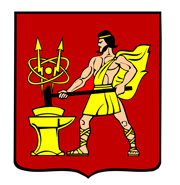 АДМИНИСТРАЦИЯ ГОРОДСКОГО ОКРУГА ЭЛЕКТРОСТАЛЬМОСКОВСКОЙ ОБЛАСТИПОСТАНОВЛЕНИЕ06.07.2020 № 412/7О внесении изменений в муниципальную программу городского округа Электросталь Московской области «Развитие инженерной инфраструктуры и энергоэффективности»В соответствии с Федеральным законом от 06.10.2003 №131-ФЗ «Об общих принципах организации местного самоуправления в Российской Федерации», Бюджетным кодексом Российской Федерации, государственной программой Московской области «Развитие инженерной инфраструктуры и энергоэффективности» на 2018-2024 годы, утвержденной постановлением Правительства Московской области от 17.10.2017 №863/38, решением Совета депутатов городского округа Электросталь Московской области от18.12.2019 №400/65 «О бюджете городского округа Электросталь Московской области на 2020 год и на плановый период 2021 и 2022 годов»,  порядком разработки и реализации муниципальных программ Администрации городского округа Электросталь Московской области, утвержденным постановлением Администрации городского округа Электросталь Московской области от 27.08.2013 №651/8, Администрация городского округа Электросталь Московской области ПОСТАНОВЛЯЕТ: 1. Внести изменения в муниципальную программу городского округа Электросталь Московской области «Развитие инженерной инфраструктуры и энергоэффективности», утвержденную постановлением Администрации городского округа Электросталь Московской области от 13.12.2019 № 948/12 (в редакции постановления Администрации городского округа Электросталь Московской области от 14.02.2020 № 85/2, от 21.04.2020    № 267/4), изложив ее в новой редакции согласно приложению к настоящему постановлению.2. Опубликовать настоящее постановление в газете «Официальный вестник» и разместить в информационно-телекоммуникационном сети «Интернет» по адресу: www.electrostal.ru.3. Настоящее постановление вступает в силу после его официального опубликования.4. Источником финансирования публикации настоящего постановления в средствах массовой информации принять денежные средства, предусмотренные в бюджете городского округа Электросталь Московской области по подразделу 0113 «Другие общегосударственные вопросы» раздела 0100.5. Контроль за исполнением настоящего постановления возложить на заместителя Главы Администрации городского округа Электросталь Московской области А.Ю. Борисова.Временно исполняющий полномочияГлавы городского округа                                                                                        И.Ю. ВолковаМУНИЦИПАЛЬНАЯ ПРОГРАММА ГОРОДСКОГО ОКРУГА ЭЛЕКТРОСТАЛЬ МОСКОВСКОЙ ОБЛАСТИ«РАЗВИТИЕ ИНЖЕНЕРНОЙ ИНФРАСТРУКТУРЫ И ЭНЕРГОЭФФЕКТИВНОСТИ» 2 Общая характеристика сферы реализации муниципальной программыОсновной целью муниципальной программы является обеспечение комфортных условий проживания, повышения качества и условий жизни населения на территории городского округа Электросталь Московской области.Реформирование жилищно-коммунального хозяйства в городском округе включило несколько основных этапов, в ходе которых решались задачи реформы системы платы за жилищно-коммунальные услуги, создания системы, гарантированной адресной социальной поддержки граждан, финансового оздоровления и модернизации организаций жилищно-коммунального хозяйства, развития конкурентных рыночных отношений и привлечения частного бизнеса к управлению многоквартирными домами и объектами коммунального комплекса. Тем не менее конечные цели реформы отрасли - обеспечение надлежащего качества жилищно-коммунальных услуг, повышение надежности, энергоэффективности систем коммунальной инфраструктуры и общего имущества собственников помещений в многоквартирных домах, оптимизация расходов на производство и предоставление потребителям жилищных и коммунальных услуг (ресурсов) - на сегодняшний день не достигнуты.К основному проблемному вопросу отрасли следует отнести значительный уровень износа основных фондов тепло-, водоснабжения и водоотведения. Отсутствие заметных положительных результатов в улучшении технического состояния основных фондов и повышении эффективности функционирования системы коммунальной инфраструктуры связано с острой нехваткой инвестиций. Это является следствием отставания принятия системных и комплексных мер по формированию механизмов, обеспечивающих инвестиционную привлекательность данной сферы.Вызванный постоянным ростом расходов организаций коммунального комплекса рост тарифов на коммунальные услуги ведет к росту совокупного платежа граждан и увеличению задолженности.Динамика задолженности населения за оплату предоставленных услуг тепло-, водо-, электро-, газоснабжения, водоотведения, по сбору и вывозу твердых бытовых отходов, ремонту общего имущества собственников помещений в многоквартирном доме негативно отражается на решении задач реформирования отрасли в целях улучшения системы жизнеобеспечения граждан.Производство товаров, оказание услуг по водо-, тепло-, газо-, электроснабжению, водоотведению, очистке сточных вод на территории города осуществляется следующими организациями коммунального комплекса:Филиал ГУП МО «КСМО» «Электростальский» (гарантирующая организация в сфере водоснабжения и водоотведения);МУП «ЭЦУ» (гарантирующая организация в сфере водоснабжения и водоотведения);ООО «ТеплоРемСервис»;ООО «Совхоз «Электростальский»;ДНП УК КП «Виктория Клаб»;ООО «Глобус»;АО «ВКС»;ООО «Агокомплекс «Иванисово»:ГУП МО «Мособлгаз»;ПАО «Мосэнергосбыт».Водоснабжение в городском округе Электросталь осуществляется посредством забора воды из подземных источников и ее обезжелезиванием, покупки у ГУП МО «КСМО» «Восточная система водоснабжения» и транспортировки до конечных потребителей. Подача воды потребителям производится по водопроводным сетям протяженностью 277,9 км. Структура потребителей воды, поданной в городскую сеть, достаточно стабильна и сформирована преимущественно за счет населения – 67%. В последние годы наблюдается постепенное снижение объемов водопотребления.  В целях обеспечения потребителей городского округа питьевой водой ресурсоснабжающими организациями Филиал ГУП МО «КСМО» «Электростальский», МУП «ЭЦУ», ООО «ТеплоРемСервис» реализовывались производственные программы, в ходе выполнения мероприятий, которых проводилась замена ветхих водопроводных сетей трубами из материалов, отвечающих современным требованиям, а также велась работа по замене пожарных гидрантов, задвижек, насосов, ремонту 43-х артезианских скважин подъема воды.Водоотведение в городском округе Электросталь осуществлялось следующими организациями: Филиал ГУП МО «КСМО» «Электростальский», МУП «ЭЦУ», ООО «ТеплоРемСервис», ДНП УККП «Виктория Клаб».Выработка тепловой энергии для теплоснабжения многоквартирных домов на территории городского округа Электросталь Московской области осуществляется шестью муниципальными котельными: «Северная», «Западная», «Южная», «19», «19а», миникотельная «Московская», работающими на газе, и семью частными котельными: «Восточная», «ГТУ-ТЭЦ-29», «Иванисово», «Новые дома», «Елизаветино», миникотельная «Бабеево» и котельная «Фрязево», работающая на угле. Сети между котельными не закольцованы и представляют собой автономные участки теплоснабжения протяженностью 188,7 км.В Северном, Южном и Центральном районах города производство и транспортировку тепловой энергии осуществляет ООО «Глобус» (28 % всей вырабатываемой в городском округе энергии). В Восточном и Промышленно-складском районе эксплуатацию системы теплоснабжения производит АО «ВКС» (17,4 % рынка тепловой энергии, Восточная котельная). В Юго-Западном районе производство тепловой энергии осуществляет ООО «Глобус» (35 % тепловой энергии).На территории присоединённых территорий производство тепловой энергии осуществляет ООО «ТеплоРемСервис», МУП «ЭЦУ», а именно: ООО «ТеплоРемСервис» осуществляет производство тепловой энергии на территориях с. Иванисово, п. Новые дома, п. Елизаветино, п. Фрязево, д. Бабеево (8% тепловой энергии), МУП «ЭЦУ» на территории военного городка Ногинск-5 (12 % тепловой энергии).Снабжение ряда промышленных предприятий осуществляется за счет собственных источников тепла (11 организаций). Теплоснабжение индивидуальных домов с приусадебными участками осуществляется от АОГВ. Теплоснабжающие организации при проведении ремонта тепловых сетей внедряют современные технологии и используют трубы в пенополиуретановой изоляции и системой индикации утечек, что позволяет сократить потери тепловой энергии, существенно продлить срок службы тепловых сетей и определять места повреждения трубопроводов на уровне капельных утечек.Поставщиком электрической энергии в городской округ Электросталь является АО «Мосэнергосбыт».Передачу электроэнергии в городском округе Электросталь осуществляют следующие компании: Павлово-Посадский филиал АО «Мособлэнерго», филиал ПАО «МОЭСК» «Восточные электрические сети», АО «Богородская электросеть», ОАО «Железнодорожная дистанция электроснабжения (ЭЧ-2) Московско-Курского отделения Московской железной дороги – филиала Российские железные дороги».Общая протяженность освещенных улиц, проездов, набережных, расположенных на территории городского округа Электросталь Московской области, составляет 296,804 км.Прием, преобразование и распределение электрической энергии осуществляется через 319 трансформаторных подстанций, 10 из которых находятся в муниципальной собственности.Городской округ не имеет в собственности объектов централизованной системы газоснабжения. Обслуживание объектов централизованной системы газоснабжения осуществляет «Ногинскмежрайгаз», являющийся территориальным подразделением государственного унитарного предприятия Московской области «Мособлгаз».Принимаемые меры по энергосбережению и повышению энергетической эффективности являются важной составной частью функционирования хозяйствующих субъектов на территории городского округа.В целях эффективного и рационального использования энергетических ресурсов на территории городского округа Электросталь Московской области Администрацией городского округа Электросталь Московской области проводятся мероприятия по энергосбережению и повышению энергетической эффективности в подведомственных бюджетных учреждениях и муниципальных предприятиях, а также в многоквартирных домах.Для повышения качества проводимых мероприятий с руководителями управляющих организаций и организаций коммунального комплекса проводятся семинары и инструкторско-методические занятии по вопросам энергосбережения. Ежегодно в многоквартирных домах до собственников помещений доводится обязательная информация в области энергосбережения и повышения энергетической эффективности. С целью распространения обязательной информации в области энергосбережения и повышения энергетической эффективности всеми управляющими организациями и организациями коммунального комплекса созданы собственные сайты в сети «Интернет». Проведение данных мероприятий дало начало процессу массовой установки собственниками помещений индивидуальных приборов учёта используемых энергетических ресурсов. В настоящее время, в целях выполнения указаний Губернатора Московской области А.Ю. Воробьева об установке общедомовых приборов учёта потребленных энергоресурсов, ресурсоснабжающими организациями совместно с управляющими организациями проводится работа по определению наличия/отсутствия технической возможности установки таких ресурсов в многоквартирных домах. После указанных процедур ресурсоснабжающей организацией будет заключен договор с жителями многоквартирного дома, в котором будет установлен общедомовой прибор учета, оплата по которому будет производиться в рассрочку в течение 5 лет.3. Прогноз развития жилищно-коммунального хозяйства городского округа в ходе реализации муниципальной программыРеализация комплекса мероприятий муниципальной программы «Развитие инженерной инфраструктуры и энергоэффективности в городском округе Электросталь Московской области» на 2020 – 2024 годы позволит сохранить здоровье населения городского округа и улучшить качество жизни путем обеспечения бесперебойного и качественного горячего и холодного водоснабжения и отвода сточных вод с мест проживания потребителей, сохранение окружающей среды путем экономного потребления воды, ресурсов, используемых в процессе водоснабжения, снижения антропогенного воздействия на водные объекты, обеспечение доступности услуг организаций коммунального комплекса по горячему и холодному водоснабжению, водоотведению и очистке сточных вод, внедрение энергосберегающих технологий в технологические процессы водоснабжения, водоотведения и очистки сточных вод, обеспечение устойчивого развития централизованных систем горячего и холодного водоснабжения и водоотведения путем внедрения эффективных форм управления системами коммунальной инфраструктуры водоснабжения, водоотведения и очистки сточных вод, привлечение инвестиций в сферу водоснабжения, водоотведения и очистки сточных вод, удовлетворить спрос потребителей на тепловую энергию (мощность), теплоноситель и обеспечение надёжного теплоснабжения потребителей наиболее экономичным способом при минимальном воздействии на окружающую среду, осуществить экономическое стимулирование развития систем теплоснабжения и внедрения энергосберегающих технологий в сфере теплоснабжения на территории городского округа Электросталь Московской области в соответствии с требованиями федерального и регионального законодательства. Реализация мероприятий вышеуказанной Программы позволит изменить внешний облик города, удовлетворить потребности населения в благоприятных комфортных условиях проживания, улучшить экологическую ситуацию в городе.4.Перечень подпрограмм и краткое их описание Программа включает в себя пять подпрограмм:4.1 Подпрограмма I. Чистая вода (приложение № 1) предусматривает решение задач по обеспечению:реализации мероприятий, направленных на увеличение доли населения, обеспеченного доброкачественной питьевой водой из централизованных источников водоснабжения;реконструкции, строительства, капитального ремонта объектов водоснабжения на территории городского округа Электросталь Московской области.4.2 Подпрограмма II. Система водоотведения (приложение № 2) предусматривает решение задач по обеспечению:увеличения доли сточных вод, очищенных до нормативных значений, в общем объеме сточных вод, пропущенных через очистные сооружения;создания и восстановления объектов очистки сточных вод;реконструкции, капитального ремонта канализационных коллекторов (участков), КНС;снижения объема, отводимых в реку Волга загрязненных сточных вод.4.3 Подпрограмма III. Создание условий для обеспечения качественными коммунальными услугами (приложение № 3) предусматривает решение задач по обеспечению:создания условий для приведения системы водоснабжения и водоотведения, а также объектов теплоэнергетики города в соответствие со стандартами качества, обеспечивающими комфортные условия для проживания, работы и отдыха населения города4.4 Подпрограмма IV. Энергосбережение и повышение энергетической эффективности (приложение № 4) предусматривает решение задач по обеспечению:повышения энергетической эффективности в муниципальных учреждениях городского округа Электросталь Московской области;организации учета используемых энергетических ресурсов в муниципальных учреждениях городского округа Электросталь Московской области;организации учета используемых энергетических ресурсов в жилищном фонде;повышения энергетической эффективности многоквартирных домов городского округа Электросталь Московской области 4.5 Подпрограмма VIII. Обеспечивающая подпрограмма (приложение №5) предусматривает решение задач по обеспечению:выполнения полномочий главного распорядителя средств бюджета городского округа;финансово-хозяйственной деятельности УГЖКХ;выполнения функций подведомственного казенного учреждения;осуществления контроля за деятельностью подведомственного казённого учреждения;выполнение отдельных государственных полномочий, возложенных на УГЖКХ, и оказание дополнительных мер социальной поддержки и социальной помощи отдельным категориям граждан.5 Обобщённая характеристика основных мероприятий Муниципальной программы с обоснованием необходимости их осуществленияВ ходе реализации Муниципальной программы выполняются мероприятия, указанные в приложениях 1,2,3,4,5 к настоящей Муниципальной программе.6. Планируемые результаты реализации муниципальной программыгородского округа Электросталь Московской области«Развитие инженерной инфраструктуры и энергоэффективности»7. Методика расчета значений планируемых результатов реализации муниципальной программы8. Порядок взаимодействия ответственного за выполнение мероприятия с муниципальным заказчиком подпрограммыМуниципальный заказчик подпрограммы:1) разрабатывает подпрограмму;2) формирует прогноз расходов на реализацию мероприятий и готовит финансовое экономическое обоснование;3) вводит в подсистему ГАСУ МО отчеты о реализации подпрограммы;4) осуществляет координацию деятельности ответственных за выполнение мероприятий при реализации подпрограммы;5) участвует в обсуждении вопросов, связанных с реализацией и финансированием подпрограммы;6) согласовывает «Дорожные карты» (при необходимости их разработки), внесение в них изменений и отчеты об их исполнении.Ответственный за выполнение мероприятия:1) формирует прогноз расходов на реализацию мероприятия и направляет его муниципальному заказчику подпрограммы;2) участвует в обсуждении вопросов, связанных с реализацией и финансированием подпрограммы в части соответствующего мероприятия;3) разрабатывает (при необходимости) «Дорожные карты» по основным мероприятиям, ответственным за выполнение которых является;4) направляет муниципальному заказчику подпрограммы отчет о реализации мероприятия, отчет об исполнении «Дорожных карт».9. Состав, форма и сроки представления отчетности о ходе реализации мероприятия ответственным за выполнение мероприятия муниципальному заказчику подпрограммыВ целях подготовки отчетов о реализации муниципальной программы ответственный за выполнение мероприятия направляет муниципальному заказчику подпрограммы:1) ежеквартально до 15 числа месяца, следующего за отчетным кварталом, - оперативный отчет о реализации мероприятий, ответственным за выполнение которых является;2) ежегодно в срок до 15 февраля года, следующего за отчетным, - годовой отчет о реализации мероприятий, ответственным за выполнение которых является, для оценки эффективности реализации муниципальной программы.Форма представления отчетов определяется муниципальным заказчиком подпрограммы.Одновременно с отчетами о реализации мероприятий представляются отчеты о реализации «дорожных карт».Муниципальный заказчик подпрограммы с учетом представленной ответственным за выполнение мероприятия информации формирует в ГАСУ МО отчетность о реализации муниципальной программы. Состав, форма и сроки формирования отчетности о ходе реализации мероприятий Муниципальной программы определены Порядком разработки и реализации муниципальных программ городского округа Электросталь Московской области, утвержденным постановлением Администрации городского округа Электросталь Московской области от 27.08.2013 №651/8 (с последующими изменениями и дополнениями).2. Характеристика проблем и мероприятий подпрограммыI «Чистая вода»Анализируя уровень износа коммунальной инфраструктуры, необходимо отметить его влияние на такие существенные показатели как аварийность систем коммунальной инфраструктуры и потери ресурсов при их транспортировке. Функционирование систем водоснабжения городского округа Электросталь характеризуется следующими тенденциями.Рассматривая системы водоснабжениягородского округа Электросталь в целом, можно сделать вывод о том, что системы имеют большой уровень износа. Износ систем водоснабжения в среднем составляет 40 %. Однако уровень износа отдельных видов сетей имеет существенный разброс по величине (так, нуждается в замене около 17,3 % уличной водопроводной сети, 17,6% внутриквартальной и внутридворовой сети и более 76 % водоводов). Значительный уровень износа ведет к росту уровня фактических потерь (по данным формы статистической отчетности 1-водопровод за последние три года) в водопроводных сетях городского округа Электросталь, который выше среднерегионального показателя, однако ниже общероссийского. Таким образом, основными проблемами в функционировании и развитии системы водоснабжения городского округа Электросталь являются:1) дефицит мощностей, в том числе, основных источников водоснабжения (скважин), наличие «узких мест» в пропускной способности трубопроводов, как в части обеспечения существующих потребителей, так и планируемых к строительству объектов 2) низкое качество воды в источниках водоснабжения (артезианских скважинах);3) высокий износ сетей и оборудования.В целом, рассматривая ключевые показатели функционирования систем водоснабжения, учитывая значительный вес сетей, нуждающихся в замене, можно предположить, что при сохранении сложившегося и недостаточного уровня обновления инфраструктуры в среднесрочной перспективе могут значительно увеличиться показатели потерь ресурсов в сетях и аварийности, что в целом отразится на качестве соответствующих коммунальных услуг.Мероприятия подпрограмм направлены на решения вышеобозначенных проблем. Их реализация будет способствовать доли населения, обеспеченного доброкачественной питьевой водой.2. Характеристика проблем и мероприятий подпрограммыII «Системы водоотведения»Анализируя уровень износа коммунальной инфраструктуры, необходимо отметить его влияние на такие существенные показатели как аварийность систем коммунальной инфраструктуры и потери ресурсов при их транспортировке. Функционирование систем водоотведения городского округа Электросталь характеризуется следующими тенденциями.Канализационные сети городского округа Электросталь имеют высокий удельный вес нуждающихся в замене –41,7 %. При этом, в большей мере нуждаются в замене уличные канализационные сети – 53,2 %, потребность в замене главных канализационных коллекторов составляет 45 %, внутриквартальной и внутридворовой сети – 32,4 %. Доля сетей, нуждающихся в замене, превышает общероссийский и региональный показатели. Необходимо отметить, что динамика обновления сетевого хозяйства систем водоотведения городского округа Электросталь имеет разные тенденции. Так, наряду с плавным снижением доли внутриквартальной и внутридворовой сети, нуждающейся в замене, резко возрастает потребность обновления уличной канализационной сети. Основными проблемами в функционировании и развитии системы водоотведения и очистки сточных вод городского округа Электросталь являются:1) дефицит мощностей очистных сооружений, как в части обеспечения существующих потребителей, так и планируемых к строительству объектов;2) высокий износ сетей и оборудования канализационно-насосных станций (далее-КНС).В целом, рассматривая ключевые показатели функционирования систем водоотведения, учитывая значительный вес сетей, нуждающихся в замене, можно предположить, что при сохранении сложившегося и недостаточного уровня обновления инфраструктуры в среднесрочной перспективе могут значительно увеличиться показатели потерь ресурсов в сетях и аварийности, что в целом отразится на качестве соответствующих коммунальных услуг.Мероприятия подпрограммы направлены на решение вышеобозначенных проблем в сфере водоотведения и очистки сточных вод.2. Характеристика проблем и мероприятий подпрограммыIII «Создание условий для обеспечения качественными коммунальными услугами»В настоящее время в Российской Федерации привлечение инвестиций в жилищно-коммунальное хозяйство, как правило, характеризуется не столько развитием инженерной инфраструктуры муниципальных образований, сколько необходимостью в ее капитальном ремонте и обновлении. Такая потребность обуславливается, в первую очередь, постоянно растущим уровнем износа систем коммунальной инфраструктуры, что также влияет на инвестиционный климат в отрасли. Данная тенденция характерна как для Московской области в целом, так и для городского округа Электросталь.Анализируя уровень износа коммунальной инфраструктуры, необходимо отметить его влияние на такие существенные показатели как аварийность систем коммунальной инфраструктуры и потери ресурсов при их транспортировке. Функционирование систем водоснабжения и водоотведения городского округа Электросталь характеризуется следующими тенденциями.Рассматривая системы водоснабжения и водоотведения городского округа Электросталь в целом, можно сделать вывод о том, что системы имеют большой уровень износа. Износ систем водоснабжения в среднем составляет 40 %. Однако уровень износа отдельных видов сетей имеет существенный разброс по величине (так, нуждается в замене около 17,3 % уличной водопроводной сети, 17,6% внутриквартальной и внутридворовой сети и более 76 % водоводов). Значительный уровень износа ведет к росту уровня фактических потерь (по данным формы статистической отчетности № 1-водопровод за последние три года) в водопроводных сетях городского округа Электросталь, который выше среднерегионального показателя, однако ниже общероссийского. Таким образом, основными проблемами в функционировании и развитии системы водоснабжения городского округа Электросталь являются:1) дефицит мощностей, в том числе, основных источников водоснабжения (скважин), наличие «узких мест» в пропускной способности трубопроводов, как в части обеспечения существующих потребителей, так и планируемых к строительству объектов 2) низкое качество воды в источниках водоснабжения (артезианских скважинах);3) высокий износ сетей и оборудования.Канализационные сети городского округа Электросталь имеют высокий удельный вес нуждающихся в замене –41,7 %. При этом, в большей мере нуждаются в замене уличные канализационные сети – 53,2 %, потребность в замене главных канализационных коллекторов составляет 45 %, внутриквартальной и внутридворовой сети – 32,4 %. Доля сетей, нуждающихся в замене, превышает общероссийский и региональный показатели. Необходимо отметить, что динамика обновления сетевого хозяйства систем водоотведения городского округа Электросталь имеет разные тенденции. Так, наряду с плавным снижением доли внутриквартальной и внутридворовой сети, нуждающейся в замене, резко возрастает потребность обновления уличной канализационной сети. Основными проблемами в функционировании и развитии системы водоотведения и очистки сточных вод городского округа Электросталь являются:1) дефицит мощностей очистных сооружений, как в части обеспечения существующих потребителей, так и планируемых к строительству объектов;2) высокий износ сетей и оборудования канализационных насосных станций (далее-КНС).В целом, рассматривая ключевые показатели функционирования систем водоснабжения и водоотведения, учитывая значительный вес сетей, нуждающихся в замене, можно предположить, что при сохранении сложившегося и недостаточного уровня обновления инфраструктуры в среднесрочной перспективе могут значительно увеличиться показатели потерь ресурсов в сетях и аварийности, что в целом отразится на качестве соответствующих коммунальных услуг.Анализируя уровень износа теплоэнергетического комплекса необходимо отметить его влияние на такие существенные показатели как аварийность систем теплоснабжения и потери ресурсов при их транспортировке. Функционирование теплоэнергетического комплекса городского округа Электросталь характеризуется следующими тенденциями.Основным производителем тепловой энергии является ООО «Глобус» (котельные «Северная, «Западная, «Южная»), на долю которого приходится 60,5 % всей вырабатываемой в городском округе Электросталь энергии. АО «ВКС» (котельная «Восточная») обеспечивает 17,4 % рынка тепловой энергии. ООО «ТеплоРемСервис» (котельные«Иванисово» «Новые дома», «Елизаветино», «Фрязево», миникотельная «Московская», миникотельная «Бабеево») обеспечивает 7 % рынка тепловой энергии. МУП «ЭЦУ» (котельные №№ 19, 19а) обеспечивает 12,4 % рынка тепловой энергии.Для всей системы теплоснабжения городского округа характерно, что мощности производства и транспортировки используются практически полностью, и для подключения новых потребителей требуется расширение и строительство, как магистралей, так и источников тепла.Динамика состояния тепловых сетей городского округа Электросталь также определяет потребность в масштабных мероприятиях по их замене. Можно обозначить следующие основные проблемные места функционирования системы теплоснабжения:Высокий износ оборудования (сети, котлы, насосы, водоподогреватели и т.д.);Сверхнормативные потери тепловой энергии и удельные расходы ресурсов;Дефицит мощности и пропускной способности источников генерации и тепловых сетей, что ведет к низкой надежности системы теплоснабжения и «недотопам» в периоды максимально холодных температур;Низкое гидравлическое давление на периферийных участках тепловых сетей, максимально удаленных от источников генерации;Отсутствие учета тепловой энергии у потребителей.В целом, рассматривая ключевые показатели функционирования систем теплоснабжения, учитывая значительный вес сетей, нуждающихся в замене, можно предположить, что при сохранении сложившегося и недостаточного уровня обновления инфраструктуры в среднесрочной перспективе могут значительно увеличиться показатели потерь теплоносителя в сетях и аварийности, что в целом отразится на качестве соответствующих коммунальных услуг.Реализация мероприятий подпрограммы будет направлена на создание условий для обеспечения населения качественными коммунальными услугами и будет способствовать решению проблем в обозначенной сфере.2 Характеристика проблем и мероприятий подпрограммыIV"Энергосбережение и повышение энергетической эффективности "В Энергетической стратегии России на период до 2030 года, утвержденной распоряжением Правительства Российской Федерации от 13.11.2009 N 1715-р, обозначено, что снижение удельной энергоемкости экономики является центральной задачей энергетической политики России, без решения которой энергетический сектор неизбежно будет сдерживать социально-экономическое развитие страны.В целях снижения энергоемкости экономики наряду со структурными изменениями предусматривается интенсивная реализация организационных и технологических мер по экономии топлива и энергии, то есть проведение целенаправленной энергосберегающей политики.Нереализованный потенциал организационного и технологического энергосбережения составляет до 40 процентов общего объема внутреннего энергопотребления. Согласно существующим оценкам удельный вес различных составляющих в общей величине указанного потенциала характеризуется следующими данными:жилые здания - 18-19 процентов;электроэнергетика, промышленность, транспорт - в каждом случае в диапазоне от 13 до 15 процентов;теплоснабжение, оказание услуг, строительство - в каждом случае в диапазоне от 9 до 10 процентов;энергоснабжение государственных учреждений - в диапазоне от 5 до 6 процентов.Учитывая, что в настоящее время Московская область является энергодефицитным регионом, решение вопросов повышения энергоэффективности региональной экономики имеет приоритетное значение.Задача энергосбережения особенно актуальна в бюджетной сфере и жилищно-коммунальном хозяйстве. Именно в этих сферах расходуется до 40-60 процентов средств муниципальных бюджетов.Приоритетной   задачей в области энергосбережения является проведение мероприятий, обеспечивающих снижение энергопотребления и уменьшение бюджетных средств, направляемых на оплату энергоресурсов.  Большая работа проделана по оснащению приборами учета энергетических ресурсов всех зданий, где функционируют органы местного самоуправления, муниципальные учреждения и переход на расчеты между организациями муниципальной бюджетной сферы и поставщиками коммунальных ресурсов только по показаниям приборов учета. Деятельность жилищно-коммунального хозяйства сопровождается большими потерями энергетических ресурсов при их производстве, передаче и потреблении. Расчеты и результаты тепловизионного контроля ограждающих конструкций зданий показывают, что общие теплопотери зданий на 50-60 процентов выше нормативных. Усугубляет ситуацию рост тарифов на тепловую и электрическую энергию, опережающий уровень инфляции, что приводит к повышению расходов бюджетов всех уровней на энергообеспечение.  Городской округ Электросталь является типовым муниципальным образованием Московской области и для него характерны те же тенденции в состоянии дел в области энергосбережения и неэффективного функционирования муниципальной экономики, которые имеют место быть в Российской Федерации.Из существующих многоквартирных домов на территории городского округа 41% (по площади помещений) составляют дома из сборного железобетона, являющиеся по проектным данным самыми энергорасточительными сооружениями.  Теплопотери в таких домах, по мнению специалистов, на 20-30% выше проектных из-за низкого качества строительства и эксплуатации. Наиболее значительные теплопотери в зданиях происходят через наружные стеновые ограждения (42 и 49% для пяти- и девятиэтажных зданий) и окна (32 и 35% соответственно). Дополнительные теплопотери вызывает также промерзание наружных ограждающих конструкций зданий. Наиболее слабым звеном системы централизованного теплоснабжения являются тепловые сети. Основная причина этого - наружная коррозия подземных теплопроводов, в первую очередь подающих линий водяных тепловых сетей. Ситуация для городского округа усугубляется повышенной влажностью грунтов, в которых пролегают тепловые сети, наличием блуждающих токов. Данные факторы значительно сокращают сроки эксплуатации тепловых сетей. Высокий уровень централизации теплоснабжения, высокая степень износа объектов системы централизованного теплоснабжения являются факторами риска серьёзных аварийных нарушений процесса теплоснабжения и риска затяжного (сверх допустимого) времени обнаружения и устранения аварий и неисправностей. Потери тепла, связанные с утечками, оцениваются специалистами до 15%.2 Характеристика проблем и мероприятий подпрограммы VIII"Обеспечивающая подпрограмма"УГЖКХ является  отраслевым органом Администрации городского округа Электросталь Московской области, уполномоченным осуществлять исполнительно-распорядительную деятельность на территории городского округа Электросталь Московской (далее – городской округ)	 области в сфере городского жилищного и коммунального хозяйства, а также обеспечивать скоординированность  деятельности в указанной сфере структурных, отраслевых (функциональных) органов Администрации городского округа Электросталь Московской области,  организаций независимо от их организационно-правовой формы.  УГЖКХ осуществляет свою деятельность как непосредственно, так и через подведомственные организации, и во взаимодействии с центральными исполнительными органами государственной власти Московской области, государственными органами и учреждениями, осуществляющими функции государственного контроля и надзора на территории городского округа, с иными организациями независимо от их организационно-правовой формы, осуществляющими деятельность на территории городского округа. Финансирование деятельности УГЖКХ производится за счёт средств, предусмотренных в бюджете городского округа.  УГЖКХ подотчетно и подконтрольно по вопросам своей деятельности Администрации городского округа.  На УГЖКХ возложены полномочия по решению вопросов местного значения городского округа, которые указаны в положении УГЖКХ, утверждённом решением Совета Депутатов городского округа. Реализация мероприятий обеспечивающей подпрограммы муниципальных программ позволит повысить качество условий труда и социальную обеспеченность муниципальных служащих УГЖКХ.1 ПАСПОРТ МУНИЦИПАЛЬНОЙ ПРОГРАММЫ ГОРОДСКОГО ОКРУГА ЭЛЕКТРОСТАЛЬ МОСКОВСКОЙ ОБЛАСТИ
"Развитие инженерной инфраструктуры и энергоэффективности " на 2020-2024 годы1 ПАСПОРТ МУНИЦИПАЛЬНОЙ ПРОГРАММЫ ГОРОДСКОГО ОКРУГА ЭЛЕКТРОСТАЛЬ МОСКОВСКОЙ ОБЛАСТИ
"Развитие инженерной инфраструктуры и энергоэффективности " на 2020-2024 годы1 ПАСПОРТ МУНИЦИПАЛЬНОЙ ПРОГРАММЫ ГОРОДСКОГО ОКРУГА ЭЛЕКТРОСТАЛЬ МОСКОВСКОЙ ОБЛАСТИ
"Развитие инженерной инфраструктуры и энергоэффективности " на 2020-2024 годы1 ПАСПОРТ МУНИЦИПАЛЬНОЙ ПРОГРАММЫ ГОРОДСКОГО ОКРУГА ЭЛЕКТРОСТАЛЬ МОСКОВСКОЙ ОБЛАСТИ
"Развитие инженерной инфраструктуры и энергоэффективности " на 2020-2024 годы1 ПАСПОРТ МУНИЦИПАЛЬНОЙ ПРОГРАММЫ ГОРОДСКОГО ОКРУГА ЭЛЕКТРОСТАЛЬ МОСКОВСКОЙ ОБЛАСТИ
"Развитие инженерной инфраструктуры и энергоэффективности " на 2020-2024 годы1 ПАСПОРТ МУНИЦИПАЛЬНОЙ ПРОГРАММЫ ГОРОДСКОГО ОКРУГА ЭЛЕКТРОСТАЛЬ МОСКОВСКОЙ ОБЛАСТИ
"Развитие инженерной инфраструктуры и энергоэффективности " на 2020-2024 годы1 ПАСПОРТ МУНИЦИПАЛЬНОЙ ПРОГРАММЫ ГОРОДСКОГО ОКРУГА ЭЛЕКТРОСТАЛЬ МОСКОВСКОЙ ОБЛАСТИ
"Развитие инженерной инфраструктуры и энергоэффективности " на 2020-2024 годыКоординатор муниципальной программыЗаместитель Главы Администрации городского округа Электросталь Московской области                А.Ю. БорисовЗаместитель Главы Администрации городского округа Электросталь Московской области                А.Ю. БорисовЗаместитель Главы Администрации городского округа Электросталь Московской области                А.Ю. БорисовЗаместитель Главы Администрации городского округа Электросталь Московской области                А.Ю. БорисовЗаместитель Главы Администрации городского округа Электросталь Московской области                А.Ю. БорисовЗаместитель Главы Администрации городского округа Электросталь Московской области                А.Ю. БорисовМуниципальный Заказчик муниципальной программыУправление городского жилищного и коммунального хозяйства Администрации городского округа Электросталь Московской области (далее – УГЖКХ)Управление городского жилищного и коммунального хозяйства Администрации городского округа Электросталь Московской области (далее – УГЖКХ)Управление городского жилищного и коммунального хозяйства Администрации городского округа Электросталь Московской области (далее – УГЖКХ)Управление городского жилищного и коммунального хозяйства Администрации городского округа Электросталь Московской области (далее – УГЖКХ)Управление городского жилищного и коммунального хозяйства Администрации городского округа Электросталь Московской области (далее – УГЖКХ)Управление городского жилищного и коммунального хозяйства Администрации городского округа Электросталь Московской области (далее – УГЖКХ)Цели муниципальной программыОбеспечение комфортных условий проживания, повышение качества и условий жизни населения на территории городского округа Электросталь Московской областиОбеспечение комфортных условий проживания, повышение качества и условий жизни населения на территории городского округа Электросталь Московской областиОбеспечение комфортных условий проживания, повышение качества и условий жизни населения на территории городского округа Электросталь Московской областиОбеспечение комфортных условий проживания, повышение качества и условий жизни населения на территории городского округа Электросталь Московской областиОбеспечение комфортных условий проживания, повышение качества и условий жизни населения на территории городского округа Электросталь Московской областиОбеспечение комфортных условий проживания, повышение качества и условий жизни населения на территории городского округа Электросталь Московской областиПеречень подпрограммПодпрограмма I "Чистая вода"
Подпрограмма II "Системы водоотведения"
Подпрограмма III "Создание условий для обеспечения качественными коммунальными услугами"
Подпрограмма IV "Энергосбережение и повышение энергетической эффективности"                                                                                                                                                                                                                                                Подпрограмма VIII "Обеспечивающая подпрограмма"Подпрограмма I "Чистая вода"
Подпрограмма II "Системы водоотведения"
Подпрограмма III "Создание условий для обеспечения качественными коммунальными услугами"
Подпрограмма IV "Энергосбережение и повышение энергетической эффективности"                                                                                                                                                                                                                                                Подпрограмма VIII "Обеспечивающая подпрограмма"Подпрограмма I "Чистая вода"
Подпрограмма II "Системы водоотведения"
Подпрограмма III "Создание условий для обеспечения качественными коммунальными услугами"
Подпрограмма IV "Энергосбережение и повышение энергетической эффективности"                                                                                                                                                                                                                                                Подпрограмма VIII "Обеспечивающая подпрограмма"Подпрограмма I "Чистая вода"
Подпрограмма II "Системы водоотведения"
Подпрограмма III "Создание условий для обеспечения качественными коммунальными услугами"
Подпрограмма IV "Энергосбережение и повышение энергетической эффективности"                                                                                                                                                                                                                                                Подпрограмма VIII "Обеспечивающая подпрограмма"Подпрограмма I "Чистая вода"
Подпрограмма II "Системы водоотведения"
Подпрограмма III "Создание условий для обеспечения качественными коммунальными услугами"
Подпрограмма IV "Энергосбережение и повышение энергетической эффективности"                                                                                                                                                                                                                                                Подпрограмма VIII "Обеспечивающая подпрограмма"Подпрограмма I "Чистая вода"
Подпрограмма II "Системы водоотведения"
Подпрограмма III "Создание условий для обеспечения качественными коммунальными услугами"
Подпрограмма IV "Энергосбережение и повышение энергетической эффективности"                                                                                                                                                                                                                                                Подпрограмма VIII "Обеспечивающая подпрограмма"Источники финансирования муниципальной программы, 
в том числе по годам:Расходы (тыс. рублей)Расходы (тыс. рублей)Расходы (тыс. рублей)Расходы (тыс. рублей)Расходы (тыс. рублей)Расходы (тыс. рублей)Источники финансирования муниципальной программы, 
в том числе по годам:Всего20202021202220232024Источники финансирования муниципальной программы, 
в том числе по годам:Всего20202021202220232024Средства бюджета городского округа Электросталь 249 631,8563 682,4560 035,0058 010,6033 951,9033 951,90Средства бюджета Московской области415 153,00163 355,00202 250,0049 548,000,000,00Средства Федерального бюджета41 737,500,0041 737,500,000,000,00Внебюджетные источники1 397 170,78320 151,15282 822,64303 932,05307 826,34182 438,60Всего, в том числе по годам:2 103 693,13547 188,60586 845,14411 490,65341 778,24216 390,50N п/пПланируемые результаты реализации программыТип показателяЕдиница измеренияБазовое значение 
на начало реализации программыПланируемое значение показателя по годам реализацииПланируемое значение показателя по годам реализацииПланируемое значение показателя по годам реализацииПланируемое значение показателя по годам реализацииПланируемое значение показателя по годам реализацииНомер основного мероприятия в перечне мероприятий подпрограммыN п/пПланируемые результаты реализации программыТип показателяЕдиница измеренияБазовое значение 
на начало реализации программы20202021202220232024Номер основного мероприятия в перечне мероприятий подпрограммы12345678910Подпрограмма |I "Чистая вода"Подпрограмма |I "Чистая вода"Подпрограмма |I "Чистая вода"Подпрограмма |I "Чистая вода"Подпрограмма |I "Чистая вода"Подпрограмма |I "Чистая вода"Подпрограмма |I "Чистая вода"Подпрограмма |I "Чистая вода"Подпрограмма |I "Чистая вода"Подпрограмма |I "Чистая вода"Подпрограмма |I "Чистая вода"1.1 Увеличение доли населения, обеспеченного доброкачественной питьевой водой из централизованных источников Региональный проект «Чистая вода»%/чел.98,510010010010010002,G51.2 Количество созданных и восстановленных ВЗУ, ВНС и станций водоподготовки (Приоритетный обязательный целевой показатель)Обращение Губернатора Московской областиединица00020002,G5Подпрограмма II "Системы водоотведения"Подпрограмма II "Системы водоотведения"Подпрограмма II "Системы водоотведения"Подпрограмма II "Системы водоотведения"Подпрограмма II "Системы водоотведения"Подпрограмма II "Системы водоотведения"Подпрограмма II "Системы водоотведения"Подпрограмма II "Системы водоотведения"Подпрограмма II "Системы водоотведения"Подпрограмма II "Системы водоотведения"Подпрограмма II "Системы водоотведения"2.1 Увеличение доли сточных вод, очищенных до нормативных значений, в общем объеме сточных вод, пропущенных через очистные сооруженияОтраслевойпроцент2,082,082,08100100100012.2Количество созданных и восстановленных объектов очистки сточных вод суммарной производительностью (Приоритетный обязательный целевой показатель)Отраслевойед./тыс.куб.м002/2,830001/60012.3Количество построенных, реконструированных, отремонтированных коллекторов (участков), канализационных  насосных станций производительностью (Приоритетный обязательный целевой показатель)Обращение Губернатора Московской областиединица020100022.4Прирост мощности очистных сооружений, обеспечивающих сокращение отведения в реку Волга загрязненных сточных вод (Приоритетный обязательный целевой показатель)Региональный проект «Оздоровление Волги»куб.км/год000000,01001,G6Подпрограмма III "Создание условий для обеспечения качественными коммунальными услугами"Подпрограмма III "Создание условий для обеспечения качественными коммунальными услугами"Подпрограмма III "Создание условий для обеспечения качественными коммунальными услугами"Подпрограмма III "Создание условий для обеспечения качественными коммунальными услугами"Подпрограмма III "Создание условий для обеспечения качественными коммунальными услугами"Подпрограмма III "Создание условий для обеспечения качественными коммунальными услугами"Подпрограмма III "Создание условий для обеспечения качественными коммунальными услугами"Подпрограмма III "Создание условий для обеспечения качественными коммунальными услугами"Подпрограмма III "Создание условий для обеспечения качественными коммунальными услугами"Подпрограмма III "Создание условий для обеспечения качественными коммунальными услугами"Подпрограмма III "Создание условий для обеспечения качественными коммунальными услугами"3.1 Количество созданных и восстановленных объектов коммунальной инфраструктуры (котельные, ЦТП, сети) (Приоритетный обязательный целевой показатель)Обращение Губернатора Московской областиединица0139578023.2Количество созданных и восстановленных объектов  инженерной инфраструктуры на территории военных городков МО (Приоритетный обязательный целевой показатель)Обращение Губернатора Московской областиединица403000033.3Уровень готовности объектов жилищно-коммунального хозяйства муниципальных образований Московской области к осенне-зимнему периодуПоказатель муниципальной программыпроцент100100100100100100043.4Доля актуальных схем теплоснабжения, водоснабжения и водоотведения, программ комплексного развития систем коммунальной инфраструктурыПоказатель муниципальной программыпроцент010010010010010005Подпрограмма IV «Энергосбережение и повышение энергетической эффективности »Подпрограмма IV «Энергосбережение и повышение энергетической эффективности »Подпрограмма IV «Энергосбережение и повышение энергетической эффективности »Подпрограмма IV «Энергосбережение и повышение энергетической эффективности »Подпрограмма IV «Энергосбережение и повышение энергетической эффективности »Подпрограмма IV «Энергосбережение и повышение энергетической эффективности »Подпрограмма IV «Энергосбережение и повышение энергетической эффективности »Подпрограмма IV «Энергосбережение и повышение энергетической эффективности »Подпрограмма IV «Энергосбережение и повышение энергетической эффективности »Подпрограмма IV «Энергосбережение и повышение энергетической эффективности »Подпрограмма IV «Энергосбережение и повышение энергетической эффективности »4.1Доля зданий, строений, сооружений органов местного самоуправления и муниципальных учреждений, оснащенных приборами учета потребляемых энергетических ресурсовПриоритетный показательпроцент100100100100100100014.2Бережливый учет-Оснащенность многоквартирных домов  общедомовыми приборами учета Приоритетный показательпроцент72,3272,479,987,595100024.3Доля многоквартирных домов с присвоенными классами энергоэффективностиПриоритетный показательпроцент092,296,7100100100034.4Доля зданий, строений, сооружений муниципальной собственности, соответствующих нормальному уровню энергетической эффективности и выше (А, B, C, D)Приоритетный показательпроцент19,6141618202201№ п/пНаименование показателя, характеризующего планируемые результаты реализации программыЕдиница измеренияПорядок расчетаИсточник данныхПодпрограмма I «Чистая вода»Подпрограмма I «Чистая вода»Подпрограмма I «Чистая вода»Подпрограмма I «Чистая вода»Подпрограмма I «Чистая вода»1.1Увеличение доли населения, обеспеченного доброкачественной питьевой водой из централизованных источников %/чел.Определяется как отношение численности населения, обеспеченного доброкачественной и условно-доброкачественной питьевой водой, к общей численности населения Государственная автоматизированная система «Управление»Источник данных – стат. форма № 18 «Сведения о санитарном состоянии субъекта Российской Федерации»1.2Количество созданных и восстановленных ВЗУ, ВНС и станций водоподготовкиед.Определяется на основании данных о количестве ВЗУ, ВНС, станций очистки питьевой воды, построенных, приобретенных, смонтированных и введенных в эксплуатацию, реконструированных, модернизированных и капитально отремонтированных на территории ОМСУГосударственная автоматизированная система «Управление»Подпрограмма II «Системы водоотведения»Подпрограмма II «Системы водоотведения»Подпрограмма II «Системы водоотведения»Подпрограмма II «Системы водоотведения»Подпрограмма II «Системы водоотведения»2.1Увеличение доли сточных вод, очищенных до нормативных значений, в общем объеме сточных вод, пропущенных через очистные сооружения%Определяется как частное от деления значений "Пропущено сточных вод через очистные сооружения, в том числе нормативно очищенной" на "Пропущено сточных вод через очистные сооружения", предусмотренных формами федерального статистического наблюдения, умноженное на 100 процентов.Государственная автоматизированная система «Управление»Годовая форма федерального статистического наблюдения N 1-канализация "Сведения о работе канализации (отдельной канализационной сети)"2.2Количество созданных и восстановленных объектов очистки сточных вод суммарной производительностьюед./тыс.куб.мОпределяется на основании данных о количестве объектов очистки сточных вод, построенных, приобретенных, смонтированных и введенных в эксплуатацию, реконструированных, модернизированных и капитально отремонтированных на территории ОМСУГосударственная автоматизированная система «Управление»2.3Количество построенных, реконструированных, отремонтированных коллекторов (участков), канализационных насосных станцийед.Определяется на основании данных о количестве коллекторов (участков) и КНС, построенных, реконструированных, отремонтированных на территории ОМСУ Государственная автоматизированная система «Управление»2.4Прирост мощности очистных сооружений, обеспечивающих сокращение отведения в реку Волга загрязненных сточных водкуб.км/годПорядок расчета: Показатель (Р, куб.км в год) рассчитывается нарастающим итогом как сумма мощностей введенных в эксплуатацию вновь построенных и реконструированных (модернизированных) очистных сооружений водопроводно-канализационного хозяйства, обеспечивающих соблюдение нормативов допустимых сбросов, в том числе реконструированных (модернизированных) на принципах использования наилучших доступных технологий, в рамках выполнения мероприятий в соответствии с Планом мероприятий, приведенным в приложении № 1 к паспорту федерального проекта «Оздоровление Волги», по формуле:,где: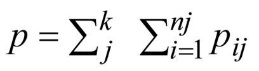 Pij- мощность введенных в эксплуатацию вновь построенных и реконструированных (модернизированных) очистных сооружений водопроводно-канализационного хозяйства в количестве i, обеспечивающих соблюдение нормативов сбросов, в том числе реконструированных (модернизированных) на принципах использования наилучших доступных технологий, определяемая по данным актов ввода таких объектов в эксплуатацию и разрешений на их ввод в эксплуатацию, но не более значения, учтенного в качестве базового значения, реализуемого в j-ом году, куб.км в год;j = 2019, ..., k (с 2019 года по отчетный год);k - отчетный год;nj- количество очистных сооружений водопроводно-канализационного хозяйства, эксплуатируемых по итогам проведения мероприятий по строительству и реконструкции (модернизации) таких очистных сооружений, в том числе реконструированных (модернизированных) на принципах использования наилучших доступных технологий, организуемых и проводимых в j-ом году, субъектами Российской Федерации - участниками федерального проекта «Оздоровление Волги», указанными в приложении № 2 к его паспорту, шт.Для плановых значений – паспорт федерального проекта «Оздоровление Волги»; для фактических значений – предварительные данные оценки Министерства жилищно-коммунального хозяйства Московской области и Управления Роспотребнадзора по Московской области, годовая форма федерального статистического наблюдения № 2-ТП (водхоз) «Сведения об использовании воды» - информация о годовых объемах нормативно очищенных сточных вод, пропущенных через очистные сооружения канализации.Подпрограмма III «Создание условий для обеспечения качественными жилищно-коммунальными услугами»Подпрограмма III «Создание условий для обеспечения качественными жилищно-коммунальными услугами»Подпрограмма III «Создание условий для обеспечения качественными жилищно-коммунальными услугами»Подпрограмма III «Создание условий для обеспечения качественными жилищно-коммунальными услугами»Подпрограмма III «Создание условий для обеспечения качественными жилищно-коммунальными услугами»3.1Количество созданных и восстановленных объектов коммунальной инфраструктуры (котельные, ЦТП, сети)ед.Определяется на основании данных о количестве котельных и участков сетей (тепловых, водопроводных и канализационных), построенных, реконструированных и капитально отремонтированных на территории ОМСУГосударственная автоматизированная система «Управление»3.2Количество созданных и восстановленных объектов инженерной инфраструктуры на территории военных городковед.Определяется на основании данных о построенных, реконструированных и отремонтированных объектов инженерной инфраструктуры на территории ОМСУ в военных городках Государственная автоматизированная система «Управление»3.3Уровень готовности объектов жилищно-коммунального хозяйства муниципальных образований Московской области к осенне-зимнему периоду%Значение показателя определяется как среднее арифметическое уровней готовности жилищного фонда, котельных, тепловых, водопроводных, канализационных сетей городского округа, а также уровня готовности создания запасов твердого и жидкого топлива. Уровни готовности жилищного фонда, котельных, тепловых, водопроводных, канализационных сетей городского округа, а также уровень готовности создания запасов твердого и жидкого топлива определяются как отношение количества фактически подготовленных объектов к количеству соответствующих объектов, установленных заданием по объемам работ по подготовке объектов жилищно-коммунального хозяйства к осенне-зимнему периоду.Данные РСО3.4Доля актуальных схем теплоснабжения, водоснабжения и водоотведения, программ комплексного развития систем коммунальной инфраструктуры%Методика расчета:Д=(АСТС+АВСиВО+АПКР)×100%,3Д- доля актуальных документов в общем количестве документов стратегического развития инженерной инфраструктуры в муниципальном образовании, подлежащих обязательному утверждению, процентов;АСТС - актуализированная в установленный срок схема теплоснабжения;АВСиВО - актуализированная схема водоснабжения и водоотведения;АПКР - актуализированная программа комплексного развития инженерной инфраструктуры.Государственная автоматизированная система «Управление»Подпрограмма IV «Энергосбережение и повышение энергетической эффективности»Подпрограмма IV «Энергосбережение и повышение энергетической эффективности»Подпрограмма IV «Энергосбережение и повышение энергетической эффективности»Подпрограмма IV «Энергосбережение и повышение энергетической эффективности»Подпрограмма IV «Энергосбережение и повышение энергетической эффективности»4.1Доля зданий, строений, сооружений органов местного самоуправления и муниципальных учреждений, оснащенных приборами учета потребляемых энергетических ресурсов%Д=(М/К)*100%, гдеД-доля зданий, строений, сооружений органов местного самоуправления и муниципальных учреждений, оснащенных приборами учета потребляемых энергетических ресурсовМ-Доля зданий, строений сооружений органов местного самоуправления и муниципальных учреждений, оснащенных приборами учета потребляемых энергетических ресурсов;К-количество зданий, строений, сооружений органов местного самоуправления и муниципальных учреждений, расположенных на территории муниципалитета.1) Система автоматического сбора данных в целях управления энергосбережением на объектах Московской области2) Государственная автоматизированная система «Управление»4.2Бережливый учет-Оснащенность многоквартирных домов  общедомовыми  приборами учета%Д=(М/К)*100%, гдеД-доля многоквартирных домов, оснащенных общедомовыми приборами учета потребляемых энергетических ресурсов;М- количество многоквартирных домов, оснащенных приборами учета потребляемых энергетических ресурсов;К- количество многоквартирных домов, расположенных на территории муниципалитета.1) Автоматизированная информационная система автоматизации инспекционной деятельности Главного управления Московской области «Государственная жилищная инспекция Московской области»4.3Доля многоквартирных домов с присвоенными классами энергоэффективности%Д=(М/К)*100%, гдеД-доля многоквартирных домов с присвоенными классами энергоэффективности;М- количество многоквартирных домов с определенным классом энергетической эффективности на территории муниципального образования;К- количество многоквартирных домов, расположенных на территории муниципалитета.1) Автоматизированная информационная система автоматизации инспекционной деятельности Главного управления Московской области «Государственная жилищная инспекция Московской области»4.4Доля зданий, строений, сооружений муниципальной собственности, соответствующих нормальному уровню энергетической эффективности и выше (А, B, C, D).%Д=(М/К)*100%, гдеД-доля зданий, строений, сооружений муниципальной собственности, соответствующих нормальному уровню энергетической эффективности и выше (A.B.C.D);М-Доля зданий, строений сооружений муниципальной собственности с определенным классом энергетической эффективности (A.B.C.D);К-количество зданий, строений, сооружений муниципальной собственности, расположенных на территории муниципалитета.Система автоматического сбора данных в целях управления энергосбережением на объектах Московской областиПриложение №1
 к Муниципальной программе городского округа Электросталь Московской области "Развитие инженерной инфраструктуры и энергоэффективности"Приложение №1
 к Муниципальной программе городского округа Электросталь Московской области "Развитие инженерной инфраструктуры и энергоэффективности"1. ПАСПОРТ ПОДПРОГРАММЫ I "Чистая вода" 
на 2020-2024 годы1. ПАСПОРТ ПОДПРОГРАММЫ I "Чистая вода" 
на 2020-2024 годы1. ПАСПОРТ ПОДПРОГРАММЫ I "Чистая вода" 
на 2020-2024 годы1. ПАСПОРТ ПОДПРОГРАММЫ I "Чистая вода" 
на 2020-2024 годы1. ПАСПОРТ ПОДПРОГРАММЫ I "Чистая вода" 
на 2020-2024 годы1. ПАСПОРТ ПОДПРОГРАММЫ I "Чистая вода" 
на 2020-2024 годы1. ПАСПОРТ ПОДПРОГРАММЫ I "Чистая вода" 
на 2020-2024 годы1. ПАСПОРТ ПОДПРОГРАММЫ I "Чистая вода" 
на 2020-2024 годы1. ПАСПОРТ ПОДПРОГРАММЫ I "Чистая вода" 
на 2020-2024 годы1. ПАСПОРТ ПОДПРОГРАММЫ I "Чистая вода" 
на 2020-2024 годы1. ПАСПОРТ ПОДПРОГРАММЫ I "Чистая вода" 
на 2020-2024 годыМуниципальный заказчик подпрограммыУправление городского жилищного и коммунального хозяйства Администрации городского округа Электросталь Московской области (далее - УГЖКХ)Управление городского жилищного и коммунального хозяйства Администрации городского округа Электросталь Московской области (далее - УГЖКХ)Управление городского жилищного и коммунального хозяйства Администрации городского округа Электросталь Московской области (далее - УГЖКХ)Управление городского жилищного и коммунального хозяйства Администрации городского округа Электросталь Московской области (далее - УГЖКХ)Управление городского жилищного и коммунального хозяйства Администрации городского округа Электросталь Московской области (далее - УГЖКХ)Управление городского жилищного и коммунального хозяйства Администрации городского округа Электросталь Московской области (далее - УГЖКХ)Управление городского жилищного и коммунального хозяйства Администрации городского округа Электросталь Московской области (далее - УГЖКХ)Управление городского жилищного и коммунального хозяйства Администрации городского округа Электросталь Московской области (далее - УГЖКХ)Управление городского жилищного и коммунального хозяйства Администрации городского округа Электросталь Московской области (далее - УГЖКХ)Источники финансирования подпрограммы по годам реализации и главным распорядителям бюджетных средств, в том числе по годам:Главный распорядитель бюджетных средствИсточник финансированияРасходы (тыс. рублей)Расходы (тыс. рублей)Расходы (тыс. рублей)Расходы (тыс. рублей)Расходы (тыс. рублей)Расходы (тыс. рублей)Расходы (тыс. рублей)Источники финансирования подпрограммы по годам реализации и главным распорядителям бюджетных средств, в том числе по годам:Главный распорядитель бюджетных средствИсточник финансированияИтого2020 год2021 год2021 год2022 год2023 год2024 годИсточники финансирования подпрограммы по годам реализации и главным распорядителям бюджетных средств, в том числе по годам:УГЖКХВсего:
в том числе:125 885,478 755,3188 437,5288 437,529 498,889 342,749 851,02Источники финансирования подпрограммы по годам реализации и главным распорядителям бюджетных средств, в том числе по годам:УГЖКХСредства бюджета городского округа Электросталь  Московской области16 257,000,00  16 257,00  16 257,00  0,00  0,00  0,00  Источники финансирования подпрограммы по годам реализации и главным распорядителям бюджетных средств, в том числе по годам:УГЖКХСредства бюджета Московской области21 306,000,00  21 306,00  21 306,00  0,00  0,00  0,00  Источники финансирования подпрограммы по годам реализации и главным распорядителям бюджетных средств, в том числе по годам:УГЖКХСредства федерального бюджета41 737,500,00  41 737,50  41 737,50  0,00  0,00  0,00  Источники финансирования подпрограммы по годам реализации и главным распорядителям бюджетных средств, в том числе по годам:УГЖКХВнебюджетные источники46 584,978 755,31  9 137,02  9 137,02  9 498,88  9 342,74  9 851,02  3. ПЕРЕЧЕНЬ МЕРОПРИЯТИЙ ПОДПРОГРАММЫ I3. ПЕРЕЧЕНЬ МЕРОПРИЯТИЙ ПОДПРОГРАММЫ I3. ПЕРЕЧЕНЬ МЕРОПРИЯТИЙ ПОДПРОГРАММЫ I3. ПЕРЕЧЕНЬ МЕРОПРИЯТИЙ ПОДПРОГРАММЫ I3. ПЕРЕЧЕНЬ МЕРОПРИЯТИЙ ПОДПРОГРАММЫ I3. ПЕРЕЧЕНЬ МЕРОПРИЯТИЙ ПОДПРОГРАММЫ I3. ПЕРЕЧЕНЬ МЕРОПРИЯТИЙ ПОДПРОГРАММЫ I3. ПЕРЕЧЕНЬ МЕРОПРИЯТИЙ ПОДПРОГРАММЫ I3. ПЕРЕЧЕНЬ МЕРОПРИЯТИЙ ПОДПРОГРАММЫ I3. ПЕРЕЧЕНЬ МЕРОПРИЯТИЙ ПОДПРОГРАММЫ I3. ПЕРЕЧЕНЬ МЕРОПРИЯТИЙ ПОДПРОГРАММЫ I3. ПЕРЕЧЕНЬ МЕРОПРИЯТИЙ ПОДПРОГРАММЫ I3. ПЕРЕЧЕНЬ МЕРОПРИЯТИЙ ПОДПРОГРАММЫ I"Чистая вода""Чистая вода""Чистая вода""Чистая вода""Чистая вода""Чистая вода""Чистая вода""Чистая вода""Чистая вода""Чистая вода""Чистая вода""Чистая вода""Чистая вода"(наименование подпрограммы)(наименование подпрограммы)(наименование подпрограммы)(наименование подпрограммы)(наименование подпрограммы)(наименование подпрограммы)(наименование подпрограммы)(наименование подпрограммы)(наименование подпрограммы)(наименование подпрограммы)(наименование подпрограммы)(наименование подпрограммы)(наименование подпрограммы)N п/пМероприятия по реализации подпрограммыСроки исполнения мероприятияИсточники финансированияОбъем финансирования мероприятия в году, предшествующем году реализации программы (тыс. руб.)Всего (тыс. руб.)Объем финансирования по годам (тыс. руб.)Объем финансирования по годам (тыс. руб.)Объем финансирования по годам (тыс. руб.)Объем финансирования по годам (тыс. руб.)Объем финансирования по годам (тыс. руб.)Ответственный за выполнение мероприятия подпрограммыРезультаты выполнения мероприятий подпрограммыN п/пМероприятия по реализации подпрограммыСроки исполнения мероприятияИсточники финансированияОбъем финансирования мероприятия в году, предшествующем году реализации программы (тыс. руб.)Всего (тыс. руб.)2020 год2021 год2022 год2023 год 2024 годОтветственный за выполнение мероприятия подпрограммыРезультаты выполнения мероприятий подпрограммы123456789101112131.Основное мероприятие 02. 
Строительство, реконструкция, капитальный ремонт, приобретение, монтаж и ввод в эксплуатацию объектов водоснабженияна территории муниципальных образований Московской области2020-2024 гг.Итого2 841,9655 885,978 755,3118 437,529 498,889 342,749 851,02ОКИ УГЖКХХ1.Основное мероприятие 02. 
Строительство, реконструкция, капитальный ремонт, приобретение, монтаж и ввод в эксплуатацию объектов водоснабженияна территории муниципальных образований Московской области2020-2024 гг.Средства бюджета городского округа Электросталь Московской области0,001 907,000,001 907,000,000,000,00ОКИ УГЖКХХ1.Основное мероприятие 02. 
Строительство, реконструкция, капитальный ремонт, приобретение, монтаж и ввод в эксплуатацию объектов водоснабженияна территории муниципальных образований Московской области2020-2024 гг.Средства бюджета Московской области0,007 394,000,007 393,500,000,000,00ОКИ УГЖКХХ1.Основное мероприятие 02. 
Строительство, реконструкция, капитальный ремонт, приобретение, монтаж и ввод в эксплуатацию объектов водоснабженияна территории муниципальных образований Московской области2020-2024 гг.Средства федерального бюджета0,000,000,000,000,000,000,00ОКИ УГЖКХХ1.Основное мероприятие 02. 
Строительство, реконструкция, капитальный ремонт, приобретение, монтаж и ввод в эксплуатацию объектов водоснабженияна территории муниципальных образований Московской области2020-2024 гг.Внебюджетные источники2 841,9646 584,978 755,319 137,029 498,889 342,749 851,02ОКИ УГЖКХХ1.1Мероприятие 02.01.
Строительство и реконструкция  объектов водоснабжения2020-2024 гг.Итого2 841,9646 584,978 755,319 137,029 498,889 342,749 851,02ОКИ УГЖКХСтроительство и реконструкция  объектов водоснабжения1.1Мероприятие 02.01.
Строительство и реконструкция  объектов водоснабжения2020-2024 гг.Средства бюджета городского округа Электросталь Московской области0,000,000,000,000,000,000,00ОКИ УГЖКХСтроительство и реконструкция  объектов водоснабжения1.1Мероприятие 02.01.
Строительство и реконструкция  объектов водоснабжения2020-2024 гг.Средства бюджета Московской области0,000,000,000,000,000,000,00ОКИ УГЖКХСтроительство и реконструкция  объектов водоснабжения1.1Мероприятие 02.01.
Строительство и реконструкция  объектов водоснабжения2020-2024 гг.Средства федерального бюджета0,000,000,000,000,000,000,00ОКИ УГЖКХСтроительство и реконструкция  объектов водоснабжения1.1Мероприятие 02.01.
Строительство и реконструкция  объектов водоснабжения2020-2024 гг.Внебюджетные источники2 841,9646 584,978 755,319 137,029 498,889 342,749 851,02ОКИ УГЖКХСтроительство и реконструкция  объектов водоснабжения1.2Мероприятие 02.02.
Капитальный ремонт, приобретение, монтаж и ввод в эксплуатацию объектов водоснабжения2021 г.Итого0,009 301,000,009 300,500,000,000,00ОКИ УГЖКХКапитальный ремонт ВЗУ (станция обезжелезования с. Иванисово)1.2Мероприятие 02.02.
Капитальный ремонт, приобретение, монтаж и ввод в эксплуатацию объектов водоснабжения2021 г.Средства бюджета городского округа Электросталь Московской области0,001 907,000,001 907,000,000,000,00ОКИ УГЖКХКапитальный ремонт ВЗУ (станция обезжелезования с. Иванисово)1.2Мероприятие 02.02.
Капитальный ремонт, приобретение, монтаж и ввод в эксплуатацию объектов водоснабжения2021 г.Средства бюджета Московской области0,007 394,000,007 393,500,000,000,00ОКИ УГЖКХКапитальный ремонт ВЗУ (станция обезжелезования с. Иванисово)1.3Мероприятие 02.03
Капитальный ремонт, приобретение, монтаж и ввод в эксплуатацию шахтных колодцев2020-2024 гг.Итого0,000,000,000,000,000,000,00ОКИ УГЖКХКапитальный ремонт, приобретение, монтаж и ввод в эксплуатацию шахтных колодцев1.3Мероприятие 02.03
Капитальный ремонт, приобретение, монтаж и ввод в эксплуатацию шахтных колодцев2020-2024 гг.Средства бюджета городского округа Электросталь Московской области0,000,000,000,000,000,000,00ОКИ УГЖКХКапитальный ремонт, приобретение, монтаж и ввод в эксплуатацию шахтных колодцев1.3Мероприятие 02.03
Капитальный ремонт, приобретение, монтаж и ввод в эксплуатацию шахтных колодцев2020-2024 гг.Средства бюджета Московской области0,000,000,000,000,000,000,00ОКИ УГЖКХКапитальный ремонт, приобретение, монтаж и ввод в эксплуатацию шахтных колодцев1.3Мероприятие 02.03
Капитальный ремонт, приобретение, монтаж и ввод в эксплуатацию шахтных колодцев2020-2024 гг.Средства федерального бюджета0,000,000,000,000,000,000,00ОКИ УГЖКХКапитальный ремонт, приобретение, монтаж и ввод в эксплуатацию шахтных колодцев1.3Мероприятие 02.03
Капитальный ремонт, приобретение, монтаж и ввод в эксплуатацию шахтных колодцев2020-2024 гг.Внебюджетные источники0,000,000,000,000,000,000,00ОКИ УГЖКХКапитальный ремонт, приобретение, монтаж и ввод в эксплуатацию шахтных колодцев1.4Мероприятие 02.04.
Создание и восстановление ВЗУ, ВНС и станций водоподготовки, выполняемых в рамках реализации инвестиционных программ ресурсонабжающих организаций Московской области2020-2024 гг.Итого0,000,000,000,000,000,000,00ОКИ УГЖКХСоздание и восстановление ВЗУ, ВНС и станций водоподготовки, выполняемых в рамках реализации инвестиционных программ ресуроснабжающими организаций Московской области1.4Мероприятие 02.04.
Создание и восстановление ВЗУ, ВНС и станций водоподготовки, выполняемых в рамках реализации инвестиционных программ ресурсонабжающих организаций Московской области2020-2024 гг.Средства бюджета городского округа Электросталь Московской области0,000,000,000,000,000,000,00ОКИ УГЖКХСоздание и восстановление ВЗУ, ВНС и станций водоподготовки, выполняемых в рамках реализации инвестиционных программ ресуроснабжающими организаций Московской области1.4Мероприятие 02.04.
Создание и восстановление ВЗУ, ВНС и станций водоподготовки, выполняемых в рамках реализации инвестиционных программ ресурсонабжающих организаций Московской области2020-2024 гг.Средства бюджета Московской области0,000,000,000,000,000,000,00ОКИ УГЖКХСоздание и восстановление ВЗУ, ВНС и станций водоподготовки, выполняемых в рамках реализации инвестиционных программ ресуроснабжающими организаций Московской области1.4Мероприятие 02.04.
Создание и восстановление ВЗУ, ВНС и станций водоподготовки, выполняемых в рамках реализации инвестиционных программ ресурсонабжающих организаций Московской области2020-2024 гг.Средства федерального бюджета0,000,000,000,000,000,000,00ОКИ УГЖКХСоздание и восстановление ВЗУ, ВНС и станций водоподготовки, выполняемых в рамках реализации инвестиционных программ ресуроснабжающими организаций Московской области1.4Мероприятие 02.04.
Создание и восстановление ВЗУ, ВНС и станций водоподготовки, выполняемых в рамках реализации инвестиционных программ ресурсонабжающих организаций Московской области2020-2024 гг.Внебюджетные источники0,000,000,000,000,000,000,00ОКИ УГЖКХСоздание и восстановление ВЗУ, ВНС и станций водоподготовки, выполняемых в рамках реализации инвестиционных программ ресуроснабжающими организаций Московской области2Основное мероприятие G5.  Федеральный проект «Чистая вода» 2021 г.Итого0,0070 000,000,0070 000,000,000,000,00ОКИ УГЖКХХ2Основное мероприятие G5.  Федеральный проект «Чистая вода» 2021 г.Средства бюджета городского округа Электросталь  Московской области0,0014 350,000,0014 350,000,000,000,00ОКИ УГЖКХХ2Основное мероприятие G5.  Федеральный проект «Чистая вода» 2021 г.Средства бюджета Московской области0,0013 912,500,0013 912,500,000,000,00ОКИ УГЖКХХ2Основное мероприятие G5.  Федеральный проект «Чистая вода» 2021 г.Средства федерального бюджета0,0041 737,500,0041 737,500,000,000,00ОКИ УГЖКХХ2.1Мероприятие G5.01.
Строительство и реконструкция (модернизация) объектов питьевого водоснабжения2021 г.Итого0,0070 000,000,0070 000,000,000,000,00ОКИ УГЖКХСтроительство и реконструкция ВЗУ д. Есино2.1Мероприятие G5.01.
Строительство и реконструкция (модернизация) объектов питьевого водоснабжения2021 г.Средства бюджета городского округа Электросталь Московской области0,0014 350,000,0014 350,000,000,000,00ОКИ УГЖКХСтроительство и реконструкция ВЗУ д. Есино2.1Мероприятие G5.01.
Строительство и реконструкция (модернизация) объектов питьевого водоснабжения2021 г.Средства бюджета Московской области0,0013 912,500,0013 912,500,000,000,00ОКИ УГЖКХСтроительство и реконструкция ВЗУ д. Есино2.1Мероприятие G5.01.
Строительство и реконструкция (модернизация) объектов питьевого водоснабжения2021 г.Средства федерального бюджета0,0041 737,500,0041 737,500,000,000,00ОКИ УГЖКХСтроительство и реконструкция ВЗУ д. ЕсиноИТОГО по подпрограммеИтого2 841,96125 885,978 755,3188 437,529 498,889 342,749 851,02ИТОГО по подпрограммеСредства бюджета городского округа Электросталь Московской области0,0016 257,000,0016 257,000,000,000,00ИТОГО по подпрограммеСредства бюджета Московской области0,0021 306,500,0021 306,000,000,000,00ИТОГО по подпрограммеСредства федерального бюджета0,0041 737,500,0041 737,500,000,000,00ИТОГО по подпрограммеВнебюджетные источники2 841,9646 584,978 755,319 137,029 498,889 342,749 851,02Приложение №2
  к Муниципальной программе городского округа Электросталь Московской области "Развитие инженерной инфраструктуры и энергоэффективности"Приложение №2
  к Муниципальной программе городского округа Электросталь Московской области "Развитие инженерной инфраструктуры и энергоэффективности"1. ПАСПОРТ ПОДПРОГРАММЫ II "Системы водоотведения" 
на 2020-2024 годы1. ПАСПОРТ ПОДПРОГРАММЫ II "Системы водоотведения" 
на 2020-2024 годы1. ПАСПОРТ ПОДПРОГРАММЫ II "Системы водоотведения" 
на 2020-2024 годы1. ПАСПОРТ ПОДПРОГРАММЫ II "Системы водоотведения" 
на 2020-2024 годы1. ПАСПОРТ ПОДПРОГРАММЫ II "Системы водоотведения" 
на 2020-2024 годы1. ПАСПОРТ ПОДПРОГРАММЫ II "Системы водоотведения" 
на 2020-2024 годы1. ПАСПОРТ ПОДПРОГРАММЫ II "Системы водоотведения" 
на 2020-2024 годы1. ПАСПОРТ ПОДПРОГРАММЫ II "Системы водоотведения" 
на 2020-2024 годы1. ПАСПОРТ ПОДПРОГРАММЫ II "Системы водоотведения" 
на 2020-2024 годы1. ПАСПОРТ ПОДПРОГРАММЫ II "Системы водоотведения" 
на 2020-2024 годыМуниципальный заказчик подпрограммыУправление городского жилищного и коммунального хозяйства Администрации городского округа Электросталь Московской области (далее - УГЖКХ)Управление городского жилищного и коммунального хозяйства Администрации городского округа Электросталь Московской области (далее - УГЖКХ)Управление городского жилищного и коммунального хозяйства Администрации городского округа Электросталь Московской области (далее - УГЖКХ)Управление городского жилищного и коммунального хозяйства Администрации городского округа Электросталь Московской области (далее - УГЖКХ)Управление городского жилищного и коммунального хозяйства Администрации городского округа Электросталь Московской области (далее - УГЖКХ)Управление городского жилищного и коммунального хозяйства Администрации городского округа Электросталь Московской области (далее - УГЖКХ)Управление городского жилищного и коммунального хозяйства Администрации городского округа Электросталь Московской области (далее - УГЖКХ)Управление городского жилищного и коммунального хозяйства Администрации городского округа Электросталь Московской области (далее - УГЖКХ)Источники финансирования подпрограммы по годам реализации и главным распорядителям бюджетных средств, в том числе по годам:Главный распорядитель бюджетных средствИсточник финансированияРасходы (тыс. рублей)Расходы (тыс. рублей)Расходы (тыс. рублей)Расходы (тыс. рублей)Расходы (тыс. рублей)Расходы (тыс. рублей)Источники финансирования подпрограммы по годам реализации и главным распорядителям бюджетных средств, в том числе по годам:Главный распорядитель бюджетных средствИсточник финансированияИтого2020 год2021 год2022 год2023 год2024 годИсточники финансирования подпрограммы по годам реализации и главным распорядителям бюджетных средств, в том числе по годам:УГЖКХВсего:
в том числе:111 275,0073 463,0037 812,000,000,000,00Источники финансирования подпрограммы по годам реализации и главным распорядителям бюджетных средств, в том числе по годам:УГЖКХСредства бюджета городского округа Электросталь  Московской области5 000,005 000,00  0,00  0,00  0,00  0,00  Источники финансирования подпрограммы по годам реализации и главным распорядителям бюджетных средств, в том числе по годам:УГЖКХСредства бюджета Московской области106 275,0068 463,00  37 812,00  0,00  0,00  0,00  Источники финансирования подпрограммы по годам реализации и главным распорядителям бюджетных средств, в том числе по годам:УГЖКХСредства федерального бюджета0,000,00  0,00  0,00  0,00  0,00  Источники финансирования подпрограммы по годам реализации и главным распорядителям бюджетных средств, в том числе по годам:УГЖКХВнебюджетные источники0,000,00  0,00  0,00  0,00  0,00                                                                                                   3. ПЕРЕЧЕНЬ МЕРОПРИЯТИЙ ПОДПРОГРАММЫ II                                                                                                 3. ПЕРЕЧЕНЬ МЕРОПРИЯТИЙ ПОДПРОГРАММЫ II                                                                                                 3. ПЕРЕЧЕНЬ МЕРОПРИЯТИЙ ПОДПРОГРАММЫ II                                                                                                 3. ПЕРЕЧЕНЬ МЕРОПРИЯТИЙ ПОДПРОГРАММЫ II                                                                                                 3. ПЕРЕЧЕНЬ МЕРОПРИЯТИЙ ПОДПРОГРАММЫ II                                                                                                 3. ПЕРЕЧЕНЬ МЕРОПРИЯТИЙ ПОДПРОГРАММЫ II                                                                                                 3. ПЕРЕЧЕНЬ МЕРОПРИЯТИЙ ПОДПРОГРАММЫ II                                                                                                 3. ПЕРЕЧЕНЬ МЕРОПРИЯТИЙ ПОДПРОГРАММЫ II                                                                                                 3. ПЕРЕЧЕНЬ МЕРОПРИЯТИЙ ПОДПРОГРАММЫ II                                                                                                 3. ПЕРЕЧЕНЬ МЕРОПРИЯТИЙ ПОДПРОГРАММЫ II                                                                                                 3. ПЕРЕЧЕНЬ МЕРОПРИЯТИЙ ПОДПРОГРАММЫ II                                                                                                 3. ПЕРЕЧЕНЬ МЕРОПРИЯТИЙ ПОДПРОГРАММЫ II                                                                                                 3. ПЕРЕЧЕНЬ МЕРОПРИЯТИЙ ПОДПРОГРАММЫ II"Системы водоотведения""Системы водоотведения""Системы водоотведения""Системы водоотведения""Системы водоотведения""Системы водоотведения""Системы водоотведения""Системы водоотведения""Системы водоотведения""Системы водоотведения""Системы водоотведения""Системы водоотведения""Системы водоотведения"                                                                                                                            (наименование подпрограммы)                                                                                                                            (наименование подпрограммы)                                                                                                                            (наименование подпрограммы)                                                                                                                            (наименование подпрограммы)                                                                                                                            (наименование подпрограммы)                                                                                                                            (наименование подпрограммы)                                                                                                                            (наименование подпрограммы)                                                                                                                            (наименование подпрограммы)                                                                                                                            (наименование подпрограммы)                                                                                                                            (наименование подпрограммы)                                                                                                                            (наименование подпрограммы)                                                                                                                            (наименование подпрограммы)                                                                                                                            (наименование подпрограммы)N п/пМероприятия по реализации подпрограммыСроки исполнения мероприятияИсточники финансированияОбъем финансирования мероприятия в году, предшествующем году реализации программы (тыс. руб.)Всего (тыс. руб.)Объем финансирования по годам (тыс. руб.)Объем финансирования по годам (тыс. руб.)Объем финансирования по годам (тыс. руб.)Объем финансирования по годам (тыс. руб.)Объем финансирования по годам (тыс. руб.)Ответственный за выполнение мероприятия подпрограммыРезультаты выполнения мероприятий подпрограммыN п/пМероприятия по реализации подпрограммыСроки исполнения мероприятияИсточники финансированияОбъем финансирования мероприятия в году, предшествующем году реализации программы (тыс. руб.)Всего (тыс. руб.)2020 год2021 год2022 год2023 год 2024 годОтветственный за выполнение мероприятия подпрограммыРезультаты выполнения мероприятий подпрограммы123456789101112131Основное мероприятие 01.  Строительство, реконструкция (модернизация), капитальный ремонт, приобретение, монтаж и ввод в эксплуатацию объектов очистки сточных вод  на территории муниципальных образований Московской области2020 г.Итого86 000,00111 275,0073 463,0037 812,000,000,000,00ОКИ УГЖКХХ1Основное мероприятие 01.  Строительство, реконструкция (модернизация), капитальный ремонт, приобретение, монтаж и ввод в эксплуатацию объектов очистки сточных вод  на территории муниципальных образований Московской области2020 г.Средства бюджета городского округа Электросталь Московской области4 800,005 000,005 000,000,000,000,000,00ОКИ УГЖКХХ1Основное мероприятие 01.  Строительство, реконструкция (модернизация), капитальный ремонт, приобретение, монтаж и ввод в эксплуатацию объектов очистки сточных вод  на территории муниципальных образований Московской области2020 г.Средства бюджета Московской области81 200,00106 275,0068 463,0037 812,000,000,000,00ОКИ УГЖКХХ1.1Мероприятие 01.02.                                                                                                                                                                                       Строительство и реконструкция объектов очистки сточных вод2020 г.Итого86 000,00111 275,0073 463,0037 812,000,000,000,00ОКИ УГЖКХРеконструкция биологических очистных сооружений пос. Фрязево (в т.ч. ПИР);Реконструкция биологических очистных сооружений мощностью 60 куб.м/сут. г. Электросталь, ул. Автомобильная (кредиторская задолженность за 2019г.-61 275,00 тыс. руб.)1.1Мероприятие 01.02.                                                                                                                                                                                       Строительство и реконструкция объектов очистки сточных вод2020 г.Средства бюджета городского округа Электросталь Московской области4 800,005 000,005 000,000,000,000,000,00ОКИ УГЖКХРеконструкция биологических очистных сооружений пос. Фрязево (в т.ч. ПИР);Реконструкция биологических очистных сооружений мощностью 60 куб.м/сут. г. Электросталь, ул. Автомобильная (кредиторская задолженность за 2019г.-61 275,00 тыс. руб.)1.1Мероприятие 01.02.                                                                                                                                                                                       Строительство и реконструкция объектов очистки сточных вод2020 г.Средства бюджета Московской области81 200,00106 275,0068 463,0037 812,000,000,000,00ОКИ УГЖКХРеконструкция биологических очистных сооружений пос. Фрязево (в т.ч. ПИР);Реконструкция биологических очистных сооружений мощностью 60 куб.м/сут. г. Электросталь, ул. Автомобильная (кредиторская задолженность за 2019г.-61 275,00 тыс. руб.)2.Основное мероприятие 02. Строительство (реконструкция), капитальный ремонт канализационных коллекторов (участков) и канализационных насосных станций на территории муниципальных образований Московской области2020-2024 гг.Итого0,000,000,000,000,000,000,00ОКИ УГЖКХХ2.Основное мероприятие 02. Строительство (реконструкция), капитальный ремонт канализационных коллекторов (участков) и канализационных насосных станций на территории муниципальных образований Московской области2020-2024 гг.Средства бюджета городского округа Электросталь Московской области0,000,000,000,000,000,000,00ОКИ УГЖКХХ2.Основное мероприятие 02. Строительство (реконструкция), капитальный ремонт канализационных коллекторов (участков) и канализационных насосных станций на территории муниципальных образований Московской области2020-2024 гг.Средства бюджета Московской области0,000,000,000,000,000,000,00ОКИ УГЖКХХ2.1Мероприятие 02.01.      Капитальный ремонт канализационных коллекторов и канализационных насосных станций2020-2024 гг.Итого0,000,000,000,000,000,000,00ОКИ УГЖКХКапитальный ремонт канализационных коллекторов и канализационных насосных станций2.1Мероприятие 02.01.      Капитальный ремонт канализационных коллекторов и канализационных насосных станций2020-2024 гг.Средства бюджета городского округа Электросталь Московской области0,000,000,000,000,000,000,00ОКИ УГЖКХКапитальный ремонт канализационных коллекторов и канализационных насосных станций2.1Мероприятие 02.01.      Капитальный ремонт канализационных коллекторов и канализационных насосных станций2020-2024 гг.Средства бюджета Московской области0,000,000,000,000,000,000,00ОКИ УГЖКХКапитальный ремонт канализационных коллекторов и канализационных насосных станций2.1Мероприятие 02.01.      Капитальный ремонт канализационных коллекторов и канализационных насосных станций2020-2024 гг.Средства бюджета Московской области0,000,000,000,000,000,000,00ОКИ УГЖКХКапитальный ремонт канализационных коллекторов и канализационных насосных станций2.2Мероприятие 02.02.             Строительство (реконструкция) канализационных коллекторов, канализационных насосных станций2020-2024 гг.Итого0,000,000,000,000,000,000,00ОКИ УГЖКХСтроительство (реконструкция) канализационных коллекторов, канализационных насосных станций2.2Мероприятие 02.02.             Строительство (реконструкция) канализационных коллекторов, канализационных насосных станций2020-2024 гг.Средства бюджета городского округа Электросталь Московской области0,000,000,000,000,000,000,00ОКИ УГЖКХСтроительство (реконструкция) канализационных коллекторов, канализационных насосных станций2.2Мероприятие 02.02.             Строительство (реконструкция) канализационных коллекторов, канализационных насосных станций2020-2024 гг.Средства бюджета Московской области0,000,000,000,000,000,000,00ОКИ УГЖКХСтроительство (реконструкция) канализационных коллекторов, канализационных насосных станцийИТОГО по подпрограммеИтого86 000,00111 275,0073 463,0037 812,000,000,000,00ИТОГО по подпрограммеСредства бюджета городского округа Электросталь Московской области4 800,005 000,005 000,000,000,000,000,00ИТОГО по подпрограммеСредства бюджета Московской области81 200,00106 275,0068 463,0037 812,000,000,000,00ИТОГО по подпрограммеСредства федерального бюджета0,000,000,000,000,000,000,00ИТОГО по подпрограммеВнебюджетные источники0,000,000,000,000,000,000,00Приложение №3
к Муниципальной программе городского округа Электросталь Московской области "Развитие инженерной инфраструктуры и энергоэффективности"Приложение №3
к Муниципальной программе городского округа Электросталь Московской области "Развитие инженерной инфраструктуры и энергоэффективности"1. ПАСПОРТ ПОДПРОГРАММЫ III "Создание условий для обеспечения качественными коммунальными услугами" 
на 2020-2024 годы1. ПАСПОРТ ПОДПРОГРАММЫ III "Создание условий для обеспечения качественными коммунальными услугами" 
на 2020-2024 годы1. ПАСПОРТ ПОДПРОГРАММЫ III "Создание условий для обеспечения качественными коммунальными услугами" 
на 2020-2024 годы1. ПАСПОРТ ПОДПРОГРАММЫ III "Создание условий для обеспечения качественными коммунальными услугами" 
на 2020-2024 годы1. ПАСПОРТ ПОДПРОГРАММЫ III "Создание условий для обеспечения качественными коммунальными услугами" 
на 2020-2024 годы1. ПАСПОРТ ПОДПРОГРАММЫ III "Создание условий для обеспечения качественными коммунальными услугами" 
на 2020-2024 годы1. ПАСПОРТ ПОДПРОГРАММЫ III "Создание условий для обеспечения качественными коммунальными услугами" 
на 2020-2024 годы1. ПАСПОРТ ПОДПРОГРАММЫ III "Создание условий для обеспечения качественными коммунальными услугами" 
на 2020-2024 годы1. ПАСПОРТ ПОДПРОГРАММЫ III "Создание условий для обеспечения качественными коммунальными услугами" 
на 2020-2024 годы1. ПАСПОРТ ПОДПРОГРАММЫ III "Создание условий для обеспечения качественными коммунальными услугами" 
на 2020-2024 годыМуниципальный заказчик подпрограммыУправление городского жилищного и коммунального хозяйства Администрации городского округа Электросталь Московской области (далее - УГЖКХ)Управление городского жилищного и коммунального хозяйства Администрации городского округа Электросталь Московской области (далее - УГЖКХ)Управление городского жилищного и коммунального хозяйства Администрации городского округа Электросталь Московской области (далее - УГЖКХ)Управление городского жилищного и коммунального хозяйства Администрации городского округа Электросталь Московской области (далее - УГЖКХ)Управление городского жилищного и коммунального хозяйства Администрации городского округа Электросталь Московской области (далее - УГЖКХ)Управление городского жилищного и коммунального хозяйства Администрации городского округа Электросталь Московской области (далее - УГЖКХ)Управление городского жилищного и коммунального хозяйства Администрации городского округа Электросталь Московской области (далее - УГЖКХ)Управление городского жилищного и коммунального хозяйства Администрации городского округа Электросталь Московской области (далее - УГЖКХ)Источники финансирования подпрограммы по годам реализации и главным распорядителям бюджетных средств, в том числе по годам:Главный распорядитель бюджетных средствИсточник финансированияРасходы (тыс. рублей)Расходы (тыс. рублей)Расходы (тыс. рублей)Расходы (тыс. рублей)Расходы (тыс. рублей)Расходы (тыс. рублей)Источники финансирования подпрограммы по годам реализации и главным распорядителям бюджетных средств, в том числе по годам:Главный распорядитель бюджетных средствИсточник финансированияИтого2020 год2021 год2022 год2023 год2024 годИсточники финансирования подпрограммы по годам реализации и главным распорядителям бюджетных средств, в том числе по годам:Всего:
в том числе:1 664 887,18426 886,43426 883,00347 291,57295 833,60167 992,58Источники финансирования подпрограммы по годам реализации и главным распорядителям бюджетных средств, в том числе по годам:Средства бюджета городского округа Электросталь  Московской области58 157,7928 565,59  13 442,20  9 050,00  3 550,00  3 550,00  Источники финансирования подпрограммы по годам реализации и главным распорядителям бюджетных средств, в том числе по годам:Средства бюджета Московской области285 676,0094 260,00  142 500,00  48 916,00  0,00  0,00  Источники финансирования подпрограммы по годам реализации и главным распорядителям бюджетных средств, в том числе по годам:Средства федерального бюджета0,000,00  0,00  0,00  0,00  0,00  Источники финансирования подпрограммы по годам реализации и главным распорядителям бюджетных средств, в том числе по годам:Внебюджетные источники1 321 053,39304 060,84  270 940,80  289 325,57  292 283,60  164 442,58  Источники финансирования подпрограммы по годам реализации и главным распорядителям бюджетных средств, в том числе по годам:УГЖКХВсего:
в том числе:291 398,0070 389,80  155 942,20  57 966,00  3 550,00  3 550,00  Источники финансирования подпрограммы по годам реализации и главным распорядителям бюджетных средств, в том числе по годам:УГЖКХСредства бюджета городского округа Электросталь  Московской области55 536,0025 943,8013 442,209 050,003 550,003 550,00Источники финансирования подпрограммы по годам реализации и главным распорядителям бюджетных средств, в том числе по годам:УГЖКХСредства бюджета Московской области235 862,0044 446,00142 500,0048 916,000,000,00Источники финансирования подпрограммы по годам реализации и главным распорядителям бюджетных средств, в том числе по годам:Управление по культуре и делам молодежи Администрации городского округа Электросталь Московской областиВсего:
в том числе:52 435,7952 435,790,000,000,000,00Источники финансирования подпрограммы по годам реализации и главным распорядителям бюджетных средств, в том числе по годам:Управление по культуре и делам молодежи Администрации городского округа Электросталь Московской областиСредства бюджета городского округа Электросталь  Московской области2 621,792 621,790,000,000,000,00Источники финансирования подпрограммы по годам реализации и главным распорядителям бюджетных средств, в том числе по годам:Управление по культуре и делам молодежи Администрации городского округа Электросталь Московской областиСредства бюджета Московской области49 814,0049 814,000,000,000,000,003. ПЕРЕЧЕНЬ МЕРОПРИЯТИЙ ПОДПРОГРАММЫ III3. ПЕРЕЧЕНЬ МЕРОПРИЯТИЙ ПОДПРОГРАММЫ III3. ПЕРЕЧЕНЬ МЕРОПРИЯТИЙ ПОДПРОГРАММЫ III3. ПЕРЕЧЕНЬ МЕРОПРИЯТИЙ ПОДПРОГРАММЫ III3. ПЕРЕЧЕНЬ МЕРОПРИЯТИЙ ПОДПРОГРАММЫ III3. ПЕРЕЧЕНЬ МЕРОПРИЯТИЙ ПОДПРОГРАММЫ III3. ПЕРЕЧЕНЬ МЕРОПРИЯТИЙ ПОДПРОГРАММЫ III3. ПЕРЕЧЕНЬ МЕРОПРИЯТИЙ ПОДПРОГРАММЫ III3. ПЕРЕЧЕНЬ МЕРОПРИЯТИЙ ПОДПРОГРАММЫ III3. ПЕРЕЧЕНЬ МЕРОПРИЯТИЙ ПОДПРОГРАММЫ III3. ПЕРЕЧЕНЬ МЕРОПРИЯТИЙ ПОДПРОГРАММЫ III3. ПЕРЕЧЕНЬ МЕРОПРИЯТИЙ ПОДПРОГРАММЫ III3. ПЕРЕЧЕНЬ МЕРОПРИЯТИЙ ПОДПРОГРАММЫ III"Создание условий для обеспечения качественными коммунальными услугами""Создание условий для обеспечения качественными коммунальными услугами""Создание условий для обеспечения качественными коммунальными услугами""Создание условий для обеспечения качественными коммунальными услугами""Создание условий для обеспечения качественными коммунальными услугами""Создание условий для обеспечения качественными коммунальными услугами""Создание условий для обеспечения качественными коммунальными услугами""Создание условий для обеспечения качественными коммунальными услугами""Создание условий для обеспечения качественными коммунальными услугами""Создание условий для обеспечения качественными коммунальными услугами""Создание условий для обеспечения качественными коммунальными услугами""Создание условий для обеспечения качественными коммунальными услугами""Создание условий для обеспечения качественными коммунальными услугами"(наименование подпрограммы)(наименование подпрограммы)(наименование подпрограммы)(наименование подпрограммы)(наименование подпрограммы)(наименование подпрограммы)(наименование подпрограммы)(наименование подпрограммы)(наименование подпрограммы)(наименование подпрограммы)(наименование подпрограммы)(наименование подпрограммы)(наименование подпрограммы)N п/пМероприятия по реализации подпрограммыСроки исполнения мероприятияИсточники финансированияОбъем финансирования мероприятия в году, предшествующем году реализации программы (тыс. руб.)Всего (тыс. руб.)Объем финансирования по годам (тыс. руб.)Объем финансирования по годам (тыс. руб.)Объем финансирования по годам (тыс. руб.)Объем финансирования по годам (тыс. руб.)Объем финансирования по годам (тыс. руб.)Ответственный за выполнение мероприятия подпрограммыРезультаты выполнения мероприятий подпрограммыN п/пМероприятия по реализации подпрограммыСроки исполнения мероприятияИсточники финансированияОбъем финансирования мероприятия в году, предшествующем году реализации программы (тыс. руб.)Всего (тыс. руб.)2020 год2021 год2022 год2023 год 2024 годОтветственный за выполнение мероприятия подпрограммыРезультаты выполнения мероприятий подпрограммы123456789101112132Основное мероприятие 02. Строительство, реконструкция, капитальный (текущий) ремонт, приобретение, монтаж и ввод в эксплуатацию объектов коммунальной инфраструктуры2020-2024 гг.Итого254 537,871 338 444,62316 490,87274 183,00289 898,57292 856,60165 015,58ОКИ УГЖКХХ2Основное мероприятие 02. Строительство, реконструкция, капитальный (текущий) ремонт, приобретение, монтаж и ввод в эксплуатацию объектов коммунальной инфраструктуры2020-2024 гг.Средства бюджета городского округа Электросталь Московской области6 454,9717 391,2312 430,033 242,20573,00573,00573,00ОКИ УГЖКХХ2Основное мероприятие 02. Строительство, реконструкция, капитальный (текущий) ремонт, приобретение, монтаж и ввод в эксплуатацию объектов коммунальной инфраструктуры2020-2024 гг.Внебюджетные источники248 082,901 321 053,39304 060,84270 940,80289 325,57292 283,60164 442,58ОКИ УГЖКХХ2.1Мероприятие 02.01.
Капитальный ремонт, приобретение, монтаж и ввод в эксплуатацию объектов коммунальной инфраструктуры2020-2024 ггИтого231 727,801 216 927,80284 438,80250 549,00268 133,00271 237,00142 570,00ОКИ УГЖКХКапитальный ремонт, приобретение, монтаж и ввод в эксплуатацию объектов коммунальной инфраструктуры2.1Мероприятие 02.01.
Капитальный ремонт, приобретение, монтаж и ввод в эксплуатацию объектов коммунальной инфраструктуры2020-2024 ггСредства бюджета городского округа Электросталь Московской области0,000,000,000,000,000,000,00ОКИ УГЖКХКапитальный ремонт, приобретение, монтаж и ввод в эксплуатацию объектов коммунальной инфраструктуры2.1Мероприятие 02.01.
Капитальный ремонт, приобретение, монтаж и ввод в эксплуатацию объектов коммунальной инфраструктуры2020-2024 ггСредства бюджета Московской области0,000,000,000,000,000,000,00ОКИ УГЖКХКапитальный ремонт, приобретение, монтаж и ввод в эксплуатацию объектов коммунальной инфраструктуры2.1Мероприятие 02.01.
Капитальный ремонт, приобретение, монтаж и ввод в эксплуатацию объектов коммунальной инфраструктуры2020-2024 ггСредства федерального бюджета0,000,000,000,000,000,000,00ОКИ УГЖКХКапитальный ремонт, приобретение, монтаж и ввод в эксплуатацию объектов коммунальной инфраструктуры2.1Мероприятие 02.01.
Капитальный ремонт, приобретение, монтаж и ввод в эксплуатацию объектов коммунальной инфраструктуры2020-2024 ггВнебюджетные источники231 727,801 216 927,80284 438,80250 549,00268 133,00271 237,00142 570,00ОКИ УГЖКХКапитальный ремонт, приобретение, монтаж и ввод в эксплуатацию объектов коммунальной инфраструктуры2.2Мероприятие 02.02.                                                                                                                                                                                             Строительство и реконструкция объектов коммунальной инфраструктуры2020-2024 ггИтого16 355,10104 125,5919 622,0420 391,8021 192,5721 046,6021 872,58ОКИ УГЖКХСтроительство и реконструкция, модернизация объектов коммунальной инфраструктуры2.2Мероприятие 02.02.                                                                                                                                                                                             Строительство и реконструкция объектов коммунальной инфраструктуры2020-2024 ггСредства бюджета городского округа Электросталь Московской области0,000,000,000,000,000,000,00ОКИ УГЖКХСтроительство и реконструкция, модернизация объектов коммунальной инфраструктуры2.2Мероприятие 02.02.                                                                                                                                                                                             Строительство и реконструкция объектов коммунальной инфраструктуры2020-2024 ггСредства бюджета Московской области0,000,000,000,000,000,000,00ОКИ УГЖКХСтроительство и реконструкция, модернизация объектов коммунальной инфраструктуры2.2Мероприятие 02.02.                                                                                                                                                                                             Строительство и реконструкция объектов коммунальной инфраструктуры2020-2024 ггСредства федерального бюджета0,000,000,000,000,000,000,00ОКИ УГЖКХСтроительство и реконструкция, модернизация объектов коммунальной инфраструктуры2.2Мероприятие 02.02.                                                                                                                                                                                             Строительство и реконструкция объектов коммунальной инфраструктуры2020-2024 ггВнебюджетные источники16 355,10104 125,5919 622,0420 391,8021 192,5721 046,6021 872,58ОКИ УГЖКХСтроительство и реконструкция, модернизация объектов коммунальной инфраструктуры2.3Мероприятие 02.03.
Реализация проектов государственно-частного партнерства в сфере теплоснабжения2020-2024 ггИтого0,000,000,000,000,000,000,00ОКИ УГЖКХРеализация проектов государственно-частного партнерства в сфере теплоснабжения2.3Мероприятие 02.03.
Реализация проектов государственно-частного партнерства в сфере теплоснабжения2020-2024 ггСредства бюджета городского округа Электросталь Московской области0,000,000,000,000,000,000,00ОКИ УГЖКХРеализация проектов государственно-частного партнерства в сфере теплоснабжения2.3Мероприятие 02.03.
Реализация проектов государственно-частного партнерства в сфере теплоснабжения2020-2024 ггСредства бюджета Московской области0,000,000,000,000,000,000,00ОКИ УГЖКХРеализация проектов государственно-частного партнерства в сфере теплоснабжения2.4Мероприятие 02.04.
Приобретение объектов коммунальной инфраструктуры2020-2024 ггИтого0,000,000,000,000,000,000,00ОКИ УГЖКХПриобретение объектов коммунальной инфраструктуры2.4Мероприятие 02.04.
Приобретение объектов коммунальной инфраструктуры2020-2024 ггСредства бюджета городского округа Электросталь Московской области0,000,000,000,000,000,000,00ОКИ УГЖКХПриобретение объектов коммунальной инфраструктуры2.4Мероприятие 02.04.
Приобретение объектов коммунальной инфраструктуры2020-2024 ггСредства бюджета Московской области0,000,000,000,000,000,000,00ОКИ УГЖКХПриобретение объектов коммунальной инфраструктуры2.5Мероприятие 02.05.                                                                                                                                                                                      
Организация в границах городского округа теплоснабжения населения.2020-2024 ггИтого0,000,000,000,000,000,000,002.5Мероприятие 02.05.                                                                                                                                                                                      
Организация в границах городского округа теплоснабжения населения.2020-2024 ггСредства бюджета городского округа Электросталь Московской области0,000,000,000,000,000,000,002.6Мероприятие 02.06.                                                                                                                                                                                      Создание условий для обеспечения качественными коммунальными услугами, в том числе актуализация (утверждение) схем теплоснабжения, водоснабжения и водоотведения, программ комплексного развития систем коммунальной инфраструктуры2020-2024 ггИтого6 454,9717 391,2312 430,033 242,20573,00573,00573,00ОКИ УГЖКХПодвоз воды для населения с/п Степановское; разработка проектно-сметной документации; технический надзор капитального ремонта коммунальной инфраструктуры2.6Мероприятие 02.06.                                                                                                                                                                                      Создание условий для обеспечения качественными коммунальными услугами, в том числе актуализация (утверждение) схем теплоснабжения, водоснабжения и водоотведения, программ комплексного развития систем коммунальной инфраструктуры2020-2024 ггСредства бюджета городского округа Электросталь Московской области6 454,9717 391,2312 430,033 242,20573,00573,00573,00Подвоз воды для населения с/п Степановское; разработка проектно-сметной документации; технический надзор капитального ремонта коммунальной инфраструктуры3Основное мероприятие 03.  Проведение первоочередных мероприятий по восстановлению инфраструктуры военных городков на территории Московской области, переданных из федеральной собственности2020-2021 гг.Итого192 902,50300 711,56101 795,56150 000,0048 916,000,000,00ОКИ УГЖКХХ3Основное мероприятие 03.  Проведение первоочередных мероприятий по восстановлению инфраструктуры военных городков на территории Московской области, переданных из федеральной собственности2020-2021 гг.Средства бюджета городского округа Электросталь Московской области9 644,7515 035,567 535,567 500,000,000,000,00ОКИ УГЖКХХ3Основное мероприятие 03.  Проведение первоочередных мероприятий по восстановлению инфраструктуры военных городков на территории Московской области, переданных из федеральной собственности2020-2021 гг.Средства бюджета Московской области183 257,75285 676,0094 260,00142 500,0048 916,000,000,00ОКИ УГЖКХХ3Основное мероприятие 03.  Проведение первоочередных мероприятий по восстановлению инфраструктуры военных городков на территории Московской области, переданных из федеральной собственности2020-2021 гг.Средства федерального бюджета0,000,000,000,000,000,000,00ОКИ УГЖКХХ3Основное мероприятие 03.  Проведение первоочередных мероприятий по восстановлению инфраструктуры военных городков на территории Московской области, переданных из федеральной собственности2020-2021 гг.Внебюджетные источники0,000,000,000,000,000,000,00ОКИ УГЖКХХ3.1Мероприятие 03.01.
Проведение первоочередных мероприятий по восстановлению объектов социальной и инженерной инфраструктуры военных городковна территории Московской области, переданных из федеральной собственности2020 г.Итого192 902,5080 711,5680 711,560,000,000,000,00ОКИ УГЖКХ, Управление по культуре и делам молодежи Администрации городского округа Электросталь Московской областиКапитальный ремонт теплообменников, насосного оборудования на ЦТП в/г Ногинск-5 и капитальный ремонт котельной (2-ой этап) в/г Ногинск-5; техническое переоснащение дома культуры "Всевлодово"3.1Мероприятие 03.01.
Проведение первоочередных мероприятий по восстановлению объектов социальной и инженерной инфраструктуры военных городковна территории Московской области, переданных из федеральной собственности2020 г.Средства бюджета городского округа Электросталь Московской области9 644,754 035,564 035,560,000,000,000,00ОКИ УГЖКХ, Управление по культуре и делам молодежи Администрации городского округа Электросталь Московской областиКапитальный ремонт теплообменников, насосного оборудования на ЦТП в/г Ногинск-5 и капитальный ремонт котельной (2-ой этап) в/г Ногинск-5; техническое переоснащение дома культуры "Всевлодово"3.1Мероприятие 03.01.
Проведение первоочередных мероприятий по восстановлению объектов социальной и инженерной инфраструктуры военных городковна территории Московской области, переданных из федеральной собственности2020 г.Средства бюджета Московской области183 257,7576 676,0076 676,000,000,000,000,00ОКИ УГЖКХ, Управление по культуре и делам молодежи Администрации городского округа Электросталь Московской областиКапитальный ремонт теплообменников, насосного оборудования на ЦТП в/г Ногинск-5 и капитальный ремонт котельной (2-ой этап) в/г Ногинск-5; техническое переоснащение дома культуры "Всевлодово"3.1Мероприятие 03.01.1
Проведение первоочередных мероприятий по восстановлению объектов инженерной инфраструктуры военных городков2020 г.Итого192 902,5028 275,7728 275,770,000,000,000,00ОКИ УГЖКХКапитальный ремонт теплообменников, насосного оборудования на ЦТП в/г Ногинск-5 и капитальный ремонт котельной (2-ой этап) в/г Ногинск-53.1Мероприятие 03.01.1
Проведение первоочередных мероприятий по восстановлению объектов инженерной инфраструктуры военных городков2020 г.Средства бюджета городского округа Электросталь Московской области9 644,751 413,771 413,770,000,000,000,00ОКИ УГЖКХКапитальный ремонт теплообменников, насосного оборудования на ЦТП в/г Ногинск-5 и капитальный ремонт котельной (2-ой этап) в/г Ногинск-53.1Мероприятие 03.01.1
Проведение первоочередных мероприятий по восстановлению объектов инженерной инфраструктуры военных городков2020 г.Средства бюджета Московской области183 257,7526 862,0026 862,000,000,000,000,00ОКИ УГЖКХКапитальный ремонт теплообменников, насосного оборудования на ЦТП в/г Ногинск-5 и капитальный ремонт котельной (2-ой этап) в/г Ногинск-53.1Мероприятие 03.01.2
Проведение первоочередных мероприятий по восстановлению объектов социальной инфраструктуры военных городков2020 г.Итого60 538,7852 435,7952 435,790,000,000,000,00Управление по культуре и делам молодежи Администрации городского округа Электросталь Московской областиТехническое переоснащение дома культуры "Всеволодово"3.1Мероприятие 03.01.2
Проведение первоочередных мероприятий по восстановлению объектов социальной инфраструктуры военных городков2020 г.Средства бюджета городского округа Электросталь Московской области3 153,782 621,792 621,790,000,000,000,00Управление по культуре и делам молодежи Администрации городского округа Электросталь Московской областиТехническое переоснащение дома культуры "Всеволодово"3.1Мероприятие 03.01.2
Проведение первоочередных мероприятий по восстановлению объектов социальной инфраструктуры военных городков2020 г.Средства бюджета Московской области57 385,0049 814,0049 814,000,000,000,000,00Управление по культуре и делам молодежи Администрации городского округа Электросталь Московской областиТехническое переоснащение дома культуры "Всеволодово"3.2Мероприятие 03.02.
Капитальные вложения в объекты инженерной инфраструктуры на территории военных городков2020-2021 гг.Итого0,00220 000,0021 084,00150 000,0048 916,000,000,00ОКИ УГЖКХСтроительство очистных сооружений в/г Ногинск-5 (в т.ч. ПИР)3.2Мероприятие 03.02.
Капитальные вложения в объекты инженерной инфраструктуры на территории военных городков2020-2021 гг.Средства бюджета городского округа Электросталь Московской области0,000,003 500,007 500,000,000,000,00ОКИ УГЖКХСтроительство очистных сооружений в/г Ногинск-5 (в т.ч. ПИР)3.2Мероприятие 03.02.
Капитальные вложения в объекты инженерной инфраструктуры на территории военных городков2020-2021 гг.Средства бюджета Московской области0,00209 000,0017 584,00142 500,0048 916,000,000,00ОКИ УГЖКХСтроительство очистных сооружений в/г Ногинск-5 (в т.ч. ПИР)4Основное мероприятие 04. Создание экономических условий для повышения эффективности работы организаций жилищно-коммунального хозяйства2020-2024 ггИтого0,000,000,000,000,000,000,00ОКИ УГЖКХХ4Основное мероприятие 04. Создание экономических условий для повышения эффективности работы организаций жилищно-коммунального хозяйства2020-2024 ггСредства бюджета городского округа Электросталь Московской области0,000,000,000,000,000,000,00ОКИ УГЖКХХ4Основное мероприятие 04. Создание экономических условий для повышения эффективности работы организаций жилищно-коммунального хозяйства2020-2024 ггСредства бюджета Московской области0,000,000,000,000,000,000,00ОКИ УГЖКХХ4.1Мероприятие 04.01. Реализация отдельных мероприятий муниципальных программ2020-2024 ггИтого0,000,000,000,000,000,000,00ОКИ УГЖКХРеализация отдельных мероприятий муниципальных программ4.1Мероприятие 04.01. Реализация отдельных мероприятий муниципальных программ2020-2024 ггСредства бюджета городского округа Электросталь Московской области0,000,000,000,000,000,000,00ОКИ УГЖКХРеализация отдельных мероприятий муниципальных программ4.2Мероприятие 04.02.Субсидии ресурсоснабжающим организациям на реализацию мероприятий по организации системы водоснабжения и водоотведения, теплоснабжения, электроснабжения, газоснабжения на территории муниципального образования Московской области2020-2024 ггИтого0,000,000,000,000,000,000,00ОКИ УГЖКХСубсидии ресурсоснабжающим организациям на реализацию мероприятий по организации системы водоснабжения и водоотведения, теплоснабжения, электроснабжения, газоснабжения на территории муниципального образования Московской области4.2Мероприятие 04.02.Субсидии ресурсоснабжающим организациям на реализацию мероприятий по организации системы водоснабжения и водоотведения, теплоснабжения, электроснабжения, газоснабжения на территории муниципального образования Московской области2020-2024 ггСредства бюджета городского округа Электросталь Московской области0,000,000,000,000,000,000,00ОКИ УГЖКХСубсидии ресурсоснабжающим организациям на реализацию мероприятий по организации системы водоснабжения и водоотведения, теплоснабжения, электроснабжения, газоснабжения на территории муниципального образования Московской области4.2Мероприятие 04.02.Субсидии ресурсоснабжающим организациям на реализацию мероприятий по организации системы водоснабжения и водоотведения, теплоснабжения, электроснабжения, газоснабжения на территории муниципального образования Московской области2020-2024 ггСредства бюджета Московской области0,000,000,000,000,000,000,00ОКИ УГЖКХСубсидии ресурсоснабжающим организациям на реализацию мероприятий по организации системы водоснабжения и водоотведения, теплоснабжения, электроснабжения, газоснабжения на территории муниципального образования Московской области5.Основное мероприятие 05. Мониторинг разработки и утверждения схем водоснабжения и водоотведения, теплоснабжения, а также программ комплексного развития систем коммунальной инфраструктуры городских округов2020-2024 гг.Итого5 461,1925 731,008 600,002 700,008 477,002 977,002 977,00ОКИ УГЖКХХ5.Основное мероприятие 05. Мониторинг разработки и утверждения схем водоснабжения и водоотведения, теплоснабжения, а также программ комплексного развития систем коммунальной инфраструктуры городских округов2020-2024 гг.Средства бюджета городского округа Электросталь Московской области5 461,1925 731,008 600,002 700,008 477,002 977,002 977,00ОКИ УГЖКХХ5.1Мероприятие 05.01. Утверждение схем теплоснабжения городских округов (актуализированных схем теплоснабжения городских округов)2020-2024 гг.Итого2 600,00 14 231,002 600,002 700,002 977,002 977,002 977,00ОКИ УГЖКХАктуализация схемы теплоснабжения5.1Мероприятие 05.01. Утверждение схем теплоснабжения городских округов (актуализированных схем теплоснабжения городских округов)2020-2024 гг.Средства бюджета городского округа Электросталь Московской области2 600,0014 231,002 600,002 700,002 977,002 977,002 977,00ОКИ УГЖКХАктуализация схемы теплоснабжения5.2Мероприятие 05.02. Утверждение схем водоснабжения и водоотведения городских округов (актуализированных схем водоснабжения и водоотведения городских округов)2022 г.Итого 2 861,195 500,000,000,005 500,000,000,00ОКИ УГЖКХАктуализация схемы водоснабжения водоотведения5.2Мероприятие 05.02. Утверждение схем водоснабжения и водоотведения городских округов (актуализированных схем водоснабжения и водоотведения городских округов)2022 г.Средства бюджета городского округа Электросталь Московской области2 861,195 500,000,000,005 500,000,000,00ОКИ УГЖКХАктуализация схемы водоснабжения водоотведения5.3Мероприятие 05.03. Утверждение программ комплексного развития систем коммунальной инфраструктуры городских округов2020 г.Итого 0,006 000,006 000,000,000,000,000,00ОКИ УГЖКХРазработка программы комплексного развития систем коммунальной инфраструктуры5.3Мероприятие 05.03. Утверждение программ комплексного развития систем коммунальной инфраструктуры городских округов2020 г.Средства бюджета городского округа Электросталь Московской области0,006 000,006 000,000,000,000,000,00ОКИ УГЖКХРазработка программы комплексного развития систем коммунальной инфраструктурыИтого по подпрограммеИтого по подпрограммеИтого по подпрограммеИтого452 901,561 664 887,18426 886,43426 883,00347 291,57295 833,60167 992,58Итого по подпрограммеИтого по подпрограммеИтого по подпрограммеСредства бюджета городского округа Электросталь Московской области21 560,9158 157,7928 565,5913 442,209 050,003 550,003 550,00Итого по подпрограммеИтого по подпрограммеИтого по подпрограммеСредства бюджета Московской области183 257,75285 676,0094 260,00142 500,0048 916,000,000,00Итого по подпрограммеИтого по подпрограммеИтого по подпрограммеВнебюджетные источники248 082,901 321 053,39304 060,84270 940,80289 325,57292 283,60164 442,58Приложение №4к Муниципальной программе городского округа Электросталь Московской области "Развитие инженерной инфраструктуры и энергоэффективности"к Муниципальной программе городского округа Электросталь Московской области "Развитие инженерной инфраструктуры и энергоэффективности"1. ПАСПОРТ ПОДПРОГРАММЫ "Энергосбережение и повышение энергетической эффективности "
 на 2020-2024 годы1. ПАСПОРТ ПОДПРОГРАММЫ "Энергосбережение и повышение энергетической эффективности "
 на 2020-2024 годы1. ПАСПОРТ ПОДПРОГРАММЫ "Энергосбережение и повышение энергетической эффективности "
 на 2020-2024 годы1. ПАСПОРТ ПОДПРОГРАММЫ "Энергосбережение и повышение энергетической эффективности "
 на 2020-2024 годы1. ПАСПОРТ ПОДПРОГРАММЫ "Энергосбережение и повышение энергетической эффективности "
 на 2020-2024 годы1. ПАСПОРТ ПОДПРОГРАММЫ "Энергосбережение и повышение энергетической эффективности "
 на 2020-2024 годы1. ПАСПОРТ ПОДПРОГРАММЫ "Энергосбережение и повышение энергетической эффективности "
 на 2020-2024 годы1. ПАСПОРТ ПОДПРОГРАММЫ "Энергосбережение и повышение энергетической эффективности "
 на 2020-2024 годы1. ПАСПОРТ ПОДПРОГРАММЫ "Энергосбережение и повышение энергетической эффективности "
 на 2020-2024 годыМуниципальный заказчик подпрограммыУправление городского жилищного и коммунального хозяйства Администрации городского округа Электросталь Московской области (далее - УГЖКХ)Управление городского жилищного и коммунального хозяйства Администрации городского округа Электросталь Московской области (далее - УГЖКХ)Управление городского жилищного и коммунального хозяйства Администрации городского округа Электросталь Московской области (далее - УГЖКХ)Управление городского жилищного и коммунального хозяйства Администрации городского округа Электросталь Московской области (далее - УГЖКХ)Управление городского жилищного и коммунального хозяйства Администрации городского округа Электросталь Московской области (далее - УГЖКХ)Управление городского жилищного и коммунального хозяйства Администрации городского округа Электросталь Московской области (далее - УГЖКХ)Управление городского жилищного и коммунального хозяйства Администрации городского округа Электросталь Московской области (далее - УГЖКХ)Управление городского жилищного и коммунального хозяйства Администрации городского округа Электросталь Московской области (далее - УГЖКХ)Источники финансирования подпрограммы по годам реализации и главным распорядителям бюджетных средств, в том числе по годам:Главный распорядитель бюджетных средствИсточник финансированияРасходы (тыс. рублей)Расходы (тыс. рублей)Расходы (тыс. рублей)Расходы (тыс. рублей)Расходы (тыс. рублей)Расходы (тыс. рублей)Источники финансирования подпрограммы по годам реализации и главным распорядителям бюджетных средств, в том числе по годам:Главный распорядитель бюджетных средствИсточник финансированияИТОГО2020 год2021 год2022 год2023 год2024 годИсточники финансирования подпрограммы по годам реализации и главным распорядителям бюджетных средств, в том числе по годам:УГЖКХВсего:
в том числе:29 532,427 335,002 744,825 107,606 200,008 145,00Источники финансирования подпрограммы по годам реализации и главным распорядителям бюджетных средств, в том числе по годам:УГЖКХСредства бюджета городского округа Электросталь Московской области 0,000,000,000,000,000,00Источники финансирования подпрограммы по годам реализации и главным распорядителям бюджетных средств, в том числе по годам:УГЖКХСредства федерального бюджета 0,000,000,000,000,000,00Источники финансирования подпрограммы по годам реализации и главным распорядителям бюджетных средств, в том числе по годам:УГЖКХВнебюджетные источники29 532,427 335,002 744,825 107,606 200,008 145,003. ПЕРЕЧЕНЬ МЕРОПРИЯТИЙ ПОДПРОГРАММЫ IV3. ПЕРЕЧЕНЬ МЕРОПРИЯТИЙ ПОДПРОГРАММЫ IV3. ПЕРЕЧЕНЬ МЕРОПРИЯТИЙ ПОДПРОГРАММЫ IV3. ПЕРЕЧЕНЬ МЕРОПРИЯТИЙ ПОДПРОГРАММЫ IV3. ПЕРЕЧЕНЬ МЕРОПРИЯТИЙ ПОДПРОГРАММЫ IV3. ПЕРЕЧЕНЬ МЕРОПРИЯТИЙ ПОДПРОГРАММЫ IV3. ПЕРЕЧЕНЬ МЕРОПРИЯТИЙ ПОДПРОГРАММЫ IV3. ПЕРЕЧЕНЬ МЕРОПРИЯТИЙ ПОДПРОГРАММЫ IV3. ПЕРЕЧЕНЬ МЕРОПРИЯТИЙ ПОДПРОГРАММЫ IV3. ПЕРЕЧЕНЬ МЕРОПРИЯТИЙ ПОДПРОГРАММЫ IV3. ПЕРЕЧЕНЬ МЕРОПРИЯТИЙ ПОДПРОГРАММЫ IV3. ПЕРЕЧЕНЬ МЕРОПРИЯТИЙ ПОДПРОГРАММЫ IV3. ПЕРЕЧЕНЬ МЕРОПРИЯТИЙ ПОДПРОГРАММЫ IV"Энергосбережение и повышение энергетической эффективности ""Энергосбережение и повышение энергетической эффективности ""Энергосбережение и повышение энергетической эффективности ""Энергосбережение и повышение энергетической эффективности ""Энергосбережение и повышение энергетической эффективности ""Энергосбережение и повышение энергетической эффективности ""Энергосбережение и повышение энергетической эффективности ""Энергосбережение и повышение энергетической эффективности ""Энергосбережение и повышение энергетической эффективности ""Энергосбережение и повышение энергетической эффективности ""Энергосбережение и повышение энергетической эффективности ""Энергосбережение и повышение энергетической эффективности ""Энергосбережение и повышение энергетической эффективности "№Мероприятия по реализации муниципальной программы Сроки исполнения мероприятийИсточники финансированияОбъем финансирования мероприятия в году, предшествующем году реализации программы (тыс. руб.)Всего, 
(тыс. руб.)Объем финансирования по годам (тыс. руб.)Объем финансирования по годам (тыс. руб.)Объем финансирования по годам (тыс. руб.)Объем финансирования по годам (тыс. руб.)Объем финансирования по годам (тыс. руб.)Ответственный за выполнение мероприятия программыРезультаты выполнения мероприятий подпрограммы№Мероприятия по реализации муниципальной программы Сроки исполнения мероприятийИсточники финансированияОбъем финансирования мероприятия в году, предшествующем году реализации программы (тыс. руб.)Всего, 
(тыс. руб.)2020год2021 год2022 год2023 год2024 годОтветственный за выполнение мероприятия программыРезультаты выполнения мероприятий подпрограммы1ОСНОВНОЕ МЕРОПРИЯТИЕ 01. Повышение энергетической эффективности муниципальных учреждений Московской области2020-2024 гг.Итого В пределах средств, выделенных бюджетным учреждениям на указанные целиВ пределах средств, выделенных бюджетным учреждениям на указанные целиВ пределах средств, выделенных бюджетным учреждениям на указанные целиВ пределах средств, выделенных бюджетным учреждениям на указанные целиВ пределах средств, выделенных бюджетным учреждениям на указанные целиВ пределах средств, выделенных бюджетным учреждениям на указанные целиВ пределах средств, выделенных бюджетным учреждениям на указанные целиМуниципальные бюджетные учрежденияХ1ОСНОВНОЕ МЕРОПРИЯТИЕ 01. Повышение энергетической эффективности муниципальных учреждений Московской области2020-2024 гг.Внебюджетные источники В пределах средств, выделенных бюджетным учреждениям на указанные целиВ пределах средств, выделенных бюджетным учреждениям на указанные целиВ пределах средств, выделенных бюджетным учреждениям на указанные целиВ пределах средств, выделенных бюджетным учреждениям на указанные целиВ пределах средств, выделенных бюджетным учреждениям на указанные целиВ пределах средств, выделенных бюджетным учреждениям на указанные целиВ пределах средств, выделенных бюджетным учреждениям на указанные целиМуниципальные бюджетные учрежденияХ1.1Мероприятие 01.01. Установка (модернизация) ИТП с установкой теплообменника отопления и аппаратуры управления отоплением.2020-2024 гг.Итого В пределах средств, выделенных бюджетным учреждениям на указанные целиВ пределах средств, выделенных бюджетным учреждениям на указанные целиВ пределах средств, выделенных бюджетным учреждениям на указанные целиВ пределах средств, выделенных бюджетным учреждениям на указанные целиВ пределах средств, выделенных бюджетным учреждениям на указанные целиВ пределах средств, выделенных бюджетным учреждениям на указанные целиВ пределах средств, выделенных бюджетным учреждениям на указанные целиМуниципальные бюджетные учрежденияПовышение энергетической эффективности муниципальных учреждений1.1Мероприятие 01.01. Установка (модернизация) ИТП с установкой теплообменника отопления и аппаратуры управления отоплением.2020-2024 гг.Внебюджетные источники В пределах средств, выделенных бюджетным учреждениям на указанные целиВ пределах средств, выделенных бюджетным учреждениям на указанные целиВ пределах средств, выделенных бюджетным учреждениям на указанные целиВ пределах средств, выделенных бюджетным учреждениям на указанные целиВ пределах средств, выделенных бюджетным учреждениям на указанные целиВ пределах средств, выделенных бюджетным учреждениям на указанные целиВ пределах средств, выделенных бюджетным учреждениям на указанные целиМуниципальные бюджетные учрежденияПовышение энергетической эффективности муниципальных учреждений1.2Мероприятие 01.02. Установка терморегулирующих клапанов (терморегуляторов) на отопительных приборах 2020-2024 гг.Итого В пределах средств, выделенных бюджетным учреждениям на указанные целиВ пределах средств, выделенных бюджетным учреждениям на указанные целиВ пределах средств, выделенных бюджетным учреждениям на указанные целиВ пределах средств, выделенных бюджетным учреждениям на указанные целиВ пределах средств, выделенных бюджетным учреждениям на указанные целиВ пределах средств, выделенных бюджетным учреждениям на указанные целиВ пределах средств, выделенных бюджетным учреждениям на указанные целиМуниципальные бюджетные учрежденияПовышение энергетической эффективности муниципальных учреждений1.2Мероприятие 01.02. Установка терморегулирующих клапанов (терморегуляторов) на отопительных приборах 2020-2024 гг.Внебюджетные источники В пределах средств, выделенных бюджетным учреждениям на указанные целиВ пределах средств, выделенных бюджетным учреждениям на указанные целиВ пределах средств, выделенных бюджетным учреждениям на указанные целиВ пределах средств, выделенных бюджетным учреждениям на указанные целиВ пределах средств, выделенных бюджетным учреждениям на указанные целиВ пределах средств, выделенных бюджетным учреждениям на указанные целиВ пределах средств, выделенных бюджетным учреждениям на указанные целиМуниципальные бюджетные учрежденияПовышение энергетической эффективности муниципальных учреждений1.3Мероприятие 01.03. Промывка трубопроводов и стояков системы отопления 2020-2024 гг.Итого В пределах средств, выделенных бюджетным учреждениям на указанные целиВ пределах средств, выделенных бюджетным учреждениям на указанные целиВ пределах средств, выделенных бюджетным учреждениям на указанные целиВ пределах средств, выделенных бюджетным учреждениям на указанные целиВ пределах средств, выделенных бюджетным учреждениям на указанные целиВ пределах средств, выделенных бюджетным учреждениям на указанные целиВ пределах средств, выделенных бюджетным учреждениям на указанные целиМуниципальные бюджетные учрежденияПовышение энергетической эффективности муниципальных учреждений1.3Мероприятие 01.03. Промывка трубопроводов и стояков системы отопления 2020-2024 гг.Внебюджетные источники В пределах средств, выделенных бюджетным учреждениям на указанные целиВ пределах средств, выделенных бюджетным учреждениям на указанные целиВ пределах средств, выделенных бюджетным учреждениям на указанные целиВ пределах средств, выделенных бюджетным учреждениям на указанные целиВ пределах средств, выделенных бюджетным учреждениям на указанные целиВ пределах средств, выделенных бюджетным учреждениям на указанные целиВ пределах средств, выделенных бюджетным учреждениям на указанные целиМуниципальные бюджетные учрежденияПовышение энергетической эффективности муниципальных учреждений1.4Мероприятие 01.04.Замена светильников внутреннего освещения на светодиодные2020-2024 гг.Итого В пределах средств, выделенных бюджетным учреждениям на указанные целиВ пределах средств, выделенных бюджетным учреждениям на указанные целиВ пределах средств, выделенных бюджетным учреждениям на указанные целиВ пределах средств, выделенных бюджетным учреждениям на указанные целиВ пределах средств, выделенных бюджетным учреждениям на указанные целиВ пределах средств, выделенных бюджетным учреждениям на указанные целиВ пределах средств, выделенных бюджетным учреждениям на указанные целиМуниципальные бюджетные учрежденияПовышение энергетической эффективности муниципальных учреждений1.4Мероприятие 01.04.Замена светильников внутреннего освещения на светодиодные2020-2024 гг.Внебюджетные источники В пределах средств, выделенных бюджетным учреждениям на указанные целиВ пределах средств, выделенных бюджетным учреждениям на указанные целиВ пределах средств, выделенных бюджетным учреждениям на указанные целиВ пределах средств, выделенных бюджетным учреждениям на указанные целиВ пределах средств, выделенных бюджетным учреждениям на указанные целиВ пределах средств, выделенных бюджетным учреждениям на указанные целиВ пределах средств, выделенных бюджетным учреждениям на указанные целиМуниципальные бюджетные учрежденияПовышение энергетической эффективности муниципальных учреждений1.5Мероприятие 01.05.Установка автоматизированной системы регулирования освещением, датчиков движения и освещенности2020-2024 гг.Итого В пределах средств, выделенных бюджетным учреждениям на указанные целиВ пределах средств, выделенных бюджетным учреждениям на указанные целиВ пределах средств, выделенных бюджетным учреждениям на указанные целиВ пределах средств, выделенных бюджетным учреждениям на указанные целиВ пределах средств, выделенных бюджетным учреждениям на указанные целиВ пределах средств, выделенных бюджетным учреждениям на указанные целиВ пределах средств, выделенных бюджетным учреждениям на указанные целиМуниципальные бюджетные учрежденияПовышение энергетической эффективности муниципальных учреждений1.5Мероприятие 01.05.Установка автоматизированной системы регулирования освещением, датчиков движения и освещенности2020-2024 гг.Внебюджетные источники В пределах средств, выделенных бюджетным учреждениям на указанные целиВ пределах средств, выделенных бюджетным учреждениям на указанные целиВ пределах средств, выделенных бюджетным учреждениям на указанные целиВ пределах средств, выделенных бюджетным учреждениям на указанные целиВ пределах средств, выделенных бюджетным учреждениям на указанные целиВ пределах средств, выделенных бюджетным учреждениям на указанные целиВ пределах средств, выделенных бюджетным учреждениям на указанные целиМуниципальные бюджетные учрежденияПовышение энергетической эффективности муниципальных учреждений1.6Мероприятие 01.06. Повышение теплозащиты наружных стен, утепление кровли и чердачных помещений   2020-2024 гг.Итого В пределах средств, выделенных бюджетным учреждениям на указанные целиВ пределах средств, выделенных бюджетным учреждениям на указанные целиВ пределах средств, выделенных бюджетным учреждениям на указанные целиВ пределах средств, выделенных бюджетным учреждениям на указанные целиВ пределах средств, выделенных бюджетным учреждениям на указанные целиВ пределах средств, выделенных бюджетным учреждениям на указанные целиВ пределах средств, выделенных бюджетным учреждениям на указанные целиМуниципальные бюджетные учрежденияПовышение энергетической эффективности муниципальных учреждений1.6Мероприятие 01.06. Повышение теплозащиты наружных стен, утепление кровли и чердачных помещений   2020-2024 гг.Внебюджетные источники В пределах средств, выделенных бюджетным учреждениям на указанные целиВ пределах средств, выделенных бюджетным учреждениям на указанные целиВ пределах средств, выделенных бюджетным учреждениям на указанные целиВ пределах средств, выделенных бюджетным учреждениям на указанные целиВ пределах средств, выделенных бюджетным учреждениям на указанные целиВ пределах средств, выделенных бюджетным учреждениям на указанные целиВ пределах средств, выделенных бюджетным учреждениям на указанные целиМуниципальные бюджетные учрежденияПовышение энергетической эффективности муниципальных учреждений1.7Мероприятие 01.07. Установка насосного оборудования и электроустановок с частотно-регулируемым приводом 2020-2024 гг.Итого В пределах средств, выделенных бюджетным учреждениям на указанные целиВ пределах средств, выделенных бюджетным учреждениям на указанные целиВ пределах средств, выделенных бюджетным учреждениям на указанные целиВ пределах средств, выделенных бюджетным учреждениям на указанные целиВ пределах средств, выделенных бюджетным учреждениям на указанные целиВ пределах средств, выделенных бюджетным учреждениям на указанные целиВ пределах средств, выделенных бюджетным учреждениям на указанные целиМуниципальные бюджетные учрежденияПовышение энергетической эффективности муниципальных учреждений1.7Мероприятие 01.07. Установка насосного оборудования и электроустановок с частотно-регулируемым приводом 2020-2024 гг.Внебюджетные источники В пределах средств, выделенных бюджетным учреждениям на указанные целиВ пределах средств, выделенных бюджетным учреждениям на указанные целиВ пределах средств, выделенных бюджетным учреждениям на указанные целиВ пределах средств, выделенных бюджетным учреждениям на указанные целиВ пределах средств, выделенных бюджетным учреждениям на указанные целиВ пределах средств, выделенных бюджетным учреждениям на указанные целиВ пределах средств, выделенных бюджетным учреждениям на указанные целиМуниципальные бюджетные учрежденияПовышение энергетической эффективности муниципальных учреждений1.8Мероприятие 01.08. Модернизация трубопроводов и арматуры системы ГВС 2020-2024 гг.Итого В пределах средств, выделенных бюджетным учреждениям на указанные целиВ пределах средств, выделенных бюджетным учреждениям на указанные целиВ пределах средств, выделенных бюджетным учреждениям на указанные целиВ пределах средств, выделенных бюджетным учреждениям на указанные целиВ пределах средств, выделенных бюджетным учреждениям на указанные целиВ пределах средств, выделенных бюджетным учреждениям на указанные целиВ пределах средств, выделенных бюджетным учреждениям на указанные целиМуниципальные бюджетные учрежденияПовышение энергетической эффективности муниципальных учреждений1.8Мероприятие 01.08. Модернизация трубопроводов и арматуры системы ГВС 2020-2024 гг.Внебюджетные источники В пределах средств, выделенных бюджетным учреждениям на указанные целиВ пределах средств, выделенных бюджетным учреждениям на указанные целиВ пределах средств, выделенных бюджетным учреждениям на указанные целиВ пределах средств, выделенных бюджетным учреждениям на указанные целиВ пределах средств, выделенных бюджетным учреждениям на указанные целиВ пределах средств, выделенных бюджетным учреждениям на указанные целиВ пределах средств, выделенных бюджетным учреждениям на указанные целиМуниципальные бюджетные учрежденияПовышение энергетической эффективности муниципальных учреждений1.9Мероприятие 01.09. Установка аэраторов с регулятором расхода воды 2020-2024 гг.Итого В пределах средств, выделенных бюджетным учреждениям на указанные целиВ пределах средств, выделенных бюджетным учреждениям на указанные целиВ пределах средств, выделенных бюджетным учреждениям на указанные целиВ пределах средств, выделенных бюджетным учреждениям на указанные целиВ пределах средств, выделенных бюджетным учреждениям на указанные целиВ пределах средств, выделенных бюджетным учреждениям на указанные целиВ пределах средств, выделенных бюджетным учреждениям на указанные целиМуниципальные бюджетные учрежденияПовышение энергетической эффективности муниципальных учреждений1.9Мероприятие 01.09. Установка аэраторов с регулятором расхода воды 2020-2024 гг.Внебюджетные источники В пределах средств, выделенных бюджетным учреждениям на указанные целиВ пределах средств, выделенных бюджетным учреждениям на указанные целиВ пределах средств, выделенных бюджетным учреждениям на указанные целиВ пределах средств, выделенных бюджетным учреждениям на указанные целиВ пределах средств, выделенных бюджетным учреждениям на указанные целиВ пределах средств, выделенных бюджетным учреждениям на указанные целиВ пределах средств, выделенных бюджетным учреждениям на указанные целиМуниципальные бюджетные учрежденияПовышение энергетической эффективности муниципальных учреждений1.10Мероприятие 01.10.  Установка, замена, поверка приборов учета энергетических ресурсов на объектах бюджетной сферы2020-2024 гг.Итого В пределах средств, выделенных бюджетным учреждениям на указанные целиВ пределах средств, выделенных бюджетным учреждениям на указанные целиВ пределах средств, выделенных бюджетным учреждениям на указанные целиВ пределах средств, выделенных бюджетным учреждениям на указанные целиВ пределах средств, выделенных бюджетным учреждениям на указанные целиВ пределах средств, выделенных бюджетным учреждениям на указанные целиВ пределах средств, выделенных бюджетным учреждениям на указанные целиМуниципальные бюджетные учрежденияПовышение энергетической эффективности муниципальных учреждений1.10Мероприятие 01.10.  Установка, замена, поверка приборов учета энергетических ресурсов на объектах бюджетной сферы2020-2024 гг.Внебюджетные источники В пределах средств, выделенных бюджетным учреждениям на указанные целиВ пределах средств, выделенных бюджетным учреждениям на указанные целиВ пределах средств, выделенных бюджетным учреждениям на указанные целиВ пределах средств, выделенных бюджетным учреждениям на указанные целиВ пределах средств, выделенных бюджетным учреждениям на указанные целиВ пределах средств, выделенных бюджетным учреждениям на указанные целиВ пределах средств, выделенных бюджетным учреждениям на указанные целиМуниципальные бюджетные учрежденияПовышение энергетической эффективности муниципальных учреждений2ОСНОВНОЕ МЕРОПРИЯТИЕ 02.  Организация учета энергоресурсов в жилищном фонде2020-2024 гг.Итого 7 335,0029 532,427 335,002 744,825 107,606 200,008 145,00УГЖКХХ2ОСНОВНОЕ МЕРОПРИЯТИЕ 02.  Организация учета энергоресурсов в жилищном фонде2020-2024 гг.Внебюджетные источники 7 335,0029 532,427 335,002 744,825 107,606 200,008 145,00УГЖКХХ2.1Мероприятие 02.01.Установка, замена, поверка общедомовых приборов учета энергетических ресурсов в многоквартирных домах2020-2024 гг.Итого 7 335,0029 532,427 335,002 744,825 107,606 200,008 145,00УГЖКХУстановка, замена, поверка общедомовых приборов учета энергетических ресурсов в многоквартирных домах2.1Мероприятие 02.01.Установка, замена, поверка общедомовых приборов учета энергетических ресурсов в многоквартирных домах2020-2024 гг.Внебюджетные источники 7 335,0029 532,427 335,002 744,825 107,606 200,008 145,00УГЖКХУстановка, замена, поверка общедомовых приборов учета энергетических ресурсов в многоквартирных домах3ОСНОВНОЕ МЕРОПРИЯТИЕ 03.  Повышение энергетической эффективности многоквартирных домов2020-2024 гг.Итого В пределах средств, выделенных бюджетным учреждениям на указанные целиВ пределах средств, выделенных бюджетным учреждениям на указанные целиВ пределах средств, выделенных бюджетным учреждениям на указанные целиВ пределах средств, выделенных бюджетным учреждениям на указанные целиВ пределах средств, выделенных бюджетным учреждениям на указанные целиВ пределах средств, выделенных бюджетным учреждениям на указанные целиВ пределах средств, выделенных бюджетным учреждениям на указанные целиМуниципальные бюджетные учрежденияХ3ОСНОВНОЕ МЕРОПРИЯТИЕ 03.  Повышение энергетической эффективности многоквартирных домов2020-2024 гг.Внебюджетные источники В пределах средств, выделенных бюджетным учреждениям на указанные целиВ пределах средств, выделенных бюджетным учреждениям на указанные целиВ пределах средств, выделенных бюджетным учреждениям на указанные целиВ пределах средств, выделенных бюджетным учреждениям на указанные целиВ пределах средств, выделенных бюджетным учреждениям на указанные целиВ пределах средств, выделенных бюджетным учреждениям на указанные целиВ пределах средств, выделенных бюджетным учреждениям на указанные целиМуниципальные бюджетные учрежденияХ3.1Мероприятие 03.01.Организация работы с УК по подаче заявлений в ГУ МО «Государственная жилищная инспекция Московской области»2020-2024 гг.Итого В пределах средств, выделенных бюджетным учреждениям на указанные целиВ пределах средств, выделенных бюджетным учреждениям на указанные целиВ пределах средств, выделенных бюджетным учреждениям на указанные целиВ пределах средств, выделенных бюджетным учреждениям на указанные целиВ пределах средств, выделенных бюджетным учреждениям на указанные целиВ пределах средств, выделенных бюджетным учреждениям на указанные целиВ пределах средств, выделенных бюджетным учреждениям на указанные целиМуниципальные бюджетные учрежденияМуниципальные бюджетные учреждения3.1Мероприятие 03.01.Организация работы с УК по подаче заявлений в ГУ МО «Государственная жилищная инспекция Московской области»2020-2024 гг.Внебюджетные источники В пределах средств, выделенных бюджетным учреждениям на указанные целиВ пределах средств, выделенных бюджетным учреждениям на указанные целиВ пределах средств, выделенных бюджетным учреждениям на указанные целиВ пределах средств, выделенных бюджетным учреждениям на указанные целиВ пределах средств, выделенных бюджетным учреждениям на указанные целиВ пределах средств, выделенных бюджетным учреждениям на указанные целиВ пределах средств, выделенных бюджетным учреждениям на указанные целиМуниципальные бюджетные учрежденияМуниципальные бюджетные учрежденияИтого по подпрограммеИтого 7 335,0029 532,427 335,002 744,825 107,606 200,008 145,00Итого по подпрограммеВнебюджетные источники 7 335,0029 532,427 335,002 744,825 107,606 200,008 145,00Приложение №5
к Муниципальной программе городского округа Электросталь Московской области "Развитие инженерной инфраструктуры и энергоэффективности"Приложение №5
к Муниципальной программе городского округа Электросталь Московской области "Развитие инженерной инфраструктуры и энергоэффективности"Приложение №5
к Муниципальной программе городского округа Электросталь Московской области "Развитие инженерной инфраструктуры и энергоэффективности"1 ПАСПОРТ ПОДПРОГРАММЫ VIII "Обеспечивающая подпрограмма"
 на 2020-2024 годы1 ПАСПОРТ ПОДПРОГРАММЫ VIII "Обеспечивающая подпрограмма"
 на 2020-2024 годы1 ПАСПОРТ ПОДПРОГРАММЫ VIII "Обеспечивающая подпрограмма"
 на 2020-2024 годы1 ПАСПОРТ ПОДПРОГРАММЫ VIII "Обеспечивающая подпрограмма"
 на 2020-2024 годы1 ПАСПОРТ ПОДПРОГРАММЫ VIII "Обеспечивающая подпрограмма"
 на 2020-2024 годы1 ПАСПОРТ ПОДПРОГРАММЫ VIII "Обеспечивающая подпрограмма"
 на 2020-2024 годы1 ПАСПОРТ ПОДПРОГРАММЫ VIII "Обеспечивающая подпрограмма"
 на 2020-2024 годы1 ПАСПОРТ ПОДПРОГРАММЫ VIII "Обеспечивающая подпрограмма"
 на 2020-2024 годы1 ПАСПОРТ ПОДПРОГРАММЫ VIII "Обеспечивающая подпрограмма"
 на 2020-2024 годы1 ПАСПОРТ ПОДПРОГРАММЫ VIII "Обеспечивающая подпрограмма"
 на 2020-2024 годыМуниципальный заказчик подпрограммыМуниципальный заказчик подпрограммыУправление городского жилищного и коммунального хозяйства Администрации городского округа Электросталь Московской области (далее - УГЖКХ)Управление городского жилищного и коммунального хозяйства Администрации городского округа Электросталь Московской области (далее - УГЖКХ)Управление городского жилищного и коммунального хозяйства Администрации городского округа Электросталь Московской области (далее - УГЖКХ)Управление городского жилищного и коммунального хозяйства Администрации городского округа Электросталь Московской области (далее - УГЖКХ)Управление городского жилищного и коммунального хозяйства Администрации городского округа Электросталь Московской области (далее - УГЖКХ)Управление городского жилищного и коммунального хозяйства Администрации городского округа Электросталь Московской области (далее - УГЖКХ)Управление городского жилищного и коммунального хозяйства Администрации городского округа Электросталь Московской области (далее - УГЖКХ)Источники финансирования подпрограммы по годам реализации и главным распорядителям бюджетных средств, в том числе по годам:Главный распорядитель бюджетных средствИсточник финансированияРасходы (тыс. рублей)Расходы (тыс. рублей)Расходы (тыс. рублей)Расходы (тыс. рублей)Расходы (тыс. рублей)Расходы (тыс. рублей)Источники финансирования подпрограммы по годам реализации и главным распорядителям бюджетных средств, в том числе по годам:Главный распорядитель бюджетных средствИсточник финансирования2020г.2021г.2022г.2023г.2024г.Итого, (тыс. рублей)Источники финансирования подпрограммы по годам реализации и главным распорядителям бюджетных средств, в том числе по годам:УГЖКХВсего:
в том числе:30 748,8630 967,8049 592,6030 401,9030 401,90172 303,30Источники финансирования подпрограммы по годам реализации и главным распорядителям бюджетных средств, в том числе по годам:УГЖКХСредства бюджета городского округа Электросталь  Московской области30 116,8630 335,8048 960,6030 401,9030 401,90170 407,30Источники финансирования подпрограммы по годам реализации и главным распорядителям бюджетных средств, в том числе по годам:УГЖКХСредства бюджета Московской области632,00632,00632,000,000,001 896,00Источники финансирования подпрограммы по годам реализации и главным распорядителям бюджетных средств, в том числе по годам:УГЖКХВнебюджетные источники0,000,000,000,000,000,00                                                                                              3 ПЕРЕЧЕНЬ МЕРОПРИЯТИЙ ПОДПРОГРАММЫ VIII                                                                                              3 ПЕРЕЧЕНЬ МЕРОПРИЯТИЙ ПОДПРОГРАММЫ VIII                                                                                              3 ПЕРЕЧЕНЬ МЕРОПРИЯТИЙ ПОДПРОГРАММЫ VIII                                                                                              3 ПЕРЕЧЕНЬ МЕРОПРИЯТИЙ ПОДПРОГРАММЫ VIII                                                                                              3 ПЕРЕЧЕНЬ МЕРОПРИЯТИЙ ПОДПРОГРАММЫ VIII                                                                                              3 ПЕРЕЧЕНЬ МЕРОПРИЯТИЙ ПОДПРОГРАММЫ VIII                                                                                              3 ПЕРЕЧЕНЬ МЕРОПРИЯТИЙ ПОДПРОГРАММЫ VIII                                                                                              3 ПЕРЕЧЕНЬ МЕРОПРИЯТИЙ ПОДПРОГРАММЫ VIII                                                                                              3 ПЕРЕЧЕНЬ МЕРОПРИЯТИЙ ПОДПРОГРАММЫ VIII                                                                                              3 ПЕРЕЧЕНЬ МЕРОПРИЯТИЙ ПОДПРОГРАММЫ VIII                                                                                              3 ПЕРЕЧЕНЬ МЕРОПРИЯТИЙ ПОДПРОГРАММЫ VIII                                                                                              3 ПЕРЕЧЕНЬ МЕРОПРИЯТИЙ ПОДПРОГРАММЫ VIII                                                                                              3 ПЕРЕЧЕНЬ МЕРОПРИЯТИЙ ПОДПРОГРАММЫ VIIIОбеспечивающая подпрограммаОбеспечивающая подпрограммаОбеспечивающая подпрограммаОбеспечивающая подпрограммаОбеспечивающая подпрограммаОбеспечивающая подпрограммаОбеспечивающая подпрограммаОбеспечивающая подпрограммаОбеспечивающая подпрограммаОбеспечивающая подпрограммаОбеспечивающая подпрограммаОбеспечивающая подпрограммаОбеспечивающая подпрограмма                                                                                                                            (наименование подпрограммы)                                                                                                                            (наименование подпрограммы)                                                                                                                            (наименование подпрограммы)                                                                                                                            (наименование подпрограммы)                                                                                                                            (наименование подпрограммы)                                                                                                                            (наименование подпрограммы)                                                                                                                            (наименование подпрограммы)                                                                                                                            (наименование подпрограммы)                                                                                                                            (наименование подпрограммы)                                                                                                                            (наименование подпрограммы)                                                                                                                            (наименование подпрограммы)                                                                                                                            (наименование подпрограммы)                                                                                                                            (наименование подпрограммы)N п/пМероприятия по реализации подпрограммыИсточники финансированияСрок исполнения мероприятияОбъем финансирования мероприятия в году, предшествующем году реализации программы (тыс. руб.)Всего (тыс. руб.)Ответственный за выполнение мероприятия подпрограммыРезультаты выполнения мероприятий подпрограммыN п/пМероприятия по реализации подпрограммыИсточники финансированияСрок исполнения мероприятияОбъем финансирования мероприятия в году, предшествующем году реализации программы (тыс. руб.)Всего (тыс. руб.)20202021202220232024Ответственный за выполнение мероприятия подпрограммыРезультаты выполнения мероприятий подпрограммы1245678910111213141.Основное мероприятие 1. Создание условий для реализации полномочий органов местного самоуправленияИтого2020-2024 гг.32 291,34  172 113,06  30 748,86  30 967,80  49 592,60  30 401,90  30 401,90  УГЖКХХ1.Основное мероприятие 1. Создание условий для реализации полномочий органов местного самоуправленияСредства бюджета городского округа Электросталь  Московской области2020-2024 гг.31 679,34  170 217,06  30 116,86 30 335,80  48 960,60  30 401,90  30 401,90  УГЖКХХ1.Основное мероприятие 1. Создание условий для реализации полномочий органов местного самоуправленияСредства бюджета Московской области2020-2024 гг.612,00  1 896,00  632,00  632,00  632,00  0,00  0,00  УГЖКХХ1.Основное мероприятие 1. Создание условий для реализации полномочий органов местного самоуправленияВнебюджетные источники2020-2024 гг.0,00  0,00  0,00  0,00  0,00  0,00  0,00  УГЖКХХ1.1Мероприятие 1.   Создание административных комиссий, уполномоченных рассматривать дела об административных правонарушениях в сфере благоустройстваИтого2020-2022 гг.612,00  1 896,00  632,00  632,00  632,00  0,00  0,00  УГЖКХЗаработная плата и начисления на заработную плату (административная комиссия)1.1Мероприятие 1.   Создание административных комиссий, уполномоченных рассматривать дела об административных правонарушениях в сфере благоустройстваСредства бюджета городского округа Электросталь  Московской области2020-2022 гг.0,000,00  0,00  0,00  0,00  0,00  0,00  УГЖКХЗаработная плата и начисления на заработную плату (административная комиссия)1.1Мероприятие 1.   Создание административных комиссий, уполномоченных рассматривать дела об административных правонарушениях в сфере благоустройстваСредства бюджета городского округа Электросталь  Московской области2020-2022 гг.0,000,00  0,00  0,00  0,00  0,00  0,00  УГЖКХЗаработная плата и начисления на заработную плату (административная комиссия)1.1Мероприятие 1.   Создание административных комиссий, уполномоченных рассматривать дела об административных правонарушениях в сфере благоустройстваСредства бюджета Московской области2020-2022 гг.612,001 896,00  632,00632,00632,000,000,00УГЖКХЗаработная плата и начисления на заработную плату (административная комиссия)1.1Мероприятие 1.   Создание административных комиссий, уполномоченных рассматривать дела об административных правонарушениях в сфере благоустройстваВнебюджетные источники2020-2022 гг.0,000,00  0,000,000,000,000,00УГЖКХЗаработная плата и начисления на заработную плату (административная комиссия)1.2Мероприятие 2. Расходы на обеспечение деятельности (оказание услуг) муниципальных учреждений в сфере жилищно-коммунального хозяйстваИтого2022 г.31 673,9  18 558,7  0,0  0,0  18 558,7  0,0  0,0  УГЖКХРасходы на обеспечение деятельности (оказание услуг) МБУ "Электростальская коммунальная компания" (приобретение коммунальной техники для нужд МБУ)1.2Мероприятие 2. Расходы на обеспечение деятельности (оказание услуг) муниципальных учреждений в сфере жилищно-коммунального хозяйстваСредства бюджета городского округа Электросталь  Московской области2022 г.0,00  18 558,70  0,00  0,00  18 558,70  0,00  0,00  УГЖКХРасходы на обеспечение деятельности (оказание услуг) МБУ "Электростальская коммунальная компания" (приобретение коммунальной техники для нужд МБУ)1.2Мероприятие 2. Расходы на обеспечение деятельности (оказание услуг) муниципальных учреждений в сфере жилищно-коммунального хозяйстваСредства бюджета Московской области2022 г.0,0  0,00  0,00  0,00  0,00  0,00  0,00  УГЖКХРасходы на обеспечение деятельности (оказание услуг) МБУ "Электростальская коммунальная компания" (приобретение коммунальной техники для нужд МБУ)1.2Мероприятие 2. Расходы на обеспечение деятельности (оказание услуг) муниципальных учреждений в сфере жилищно-коммунального хозяйстваВнебюджетные источники2022 г.31 673,9  0,00  0,00  0,00  0,00  0,00  0,00  УГЖКХРасходы на обеспечение деятельности (оказание услуг) МБУ "Электростальская коммунальная компания" (приобретение коммунальной техники для нужд МБУ)1.3 Мероприятие 3.  Обеспечение деятельности муниципальных органов - учреждения в сфере жилищно-коммунального хозяйства Итого2020-2024 гг.31 679,34  151 658,36  30 116,86 30 335,80  30 401,90  30 401,90  30 401,90  УГЖКХРасходы на обеспечение деятельности УГЖКХ Мероприятие 3.  Обеспечение деятельности муниципальных органов - учреждения в сфере жилищно-коммунального хозяйства Средства
бюджета городского округа Электросталь  Московской области2020-2024 гг.31 679,34151 658,36  30 116,8630 335,8030 401,9030 401,9030 401,90УГЖКХРасходы на обеспечение деятельности УГЖКХ Мероприятие 3.  Обеспечение деятельности муниципальных органов - учреждения в сфере жилищно-коммунального хозяйства Средства бюджета Московской области2020-2024 гг.0,000,00  0,000,000,000,000,00УГЖКХРасходы на обеспечение деятельности УГЖКХ Мероприятие 3.  Обеспечение деятельности муниципальных органов - учреждения в сфере жилищно-коммунального хозяйства Внебюджетные источники2020-2024 гг.0,000,00  0,000,000,000,000,00УГЖКХРасходы на обеспечение деятельности УГЖКХ1.4Мероприятие 4.    Организация в границах городского округа электро-, тепло-, газо- и водоснабжения населения, водоотведения, снабжения населения топливомИтого2020-2024 гг.0,0  0,0  0,0  0,0  0,0  0,0  0,0  УГЖКХОрганизация в границах городского округа электро-, тепло-, газо- и водоснабжения населения, водоотведения, снабжения населения топливомМероприятие 4.    Организация в границах городского округа электро-, тепло-, газо- и водоснабжения населения, водоотведения, снабжения населения топливомСредства бюджета городского округа Электросталь  Московской области2020-2024 гг.0,00,00  0,00  0,00  0,00  0,00  0,00  УГЖКХОрганизация в границах городского округа электро-, тепло-, газо- и водоснабжения населения, водоотведения, снабжения населения топливомМероприятие 4.    Организация в границах городского округа электро-, тепло-, газо- и водоснабжения населения, водоотведения, снабжения населения топливомСредства бюджета Московской области2020-2024 гг.0,00,00  0,00  0,00  0,00  0,00  0,00  УГЖКХОрганизация в границах городского округа электро-, тепло-, газо- и водоснабжения населения, водоотведения, снабжения населения топливомМероприятие 4.    Организация в границах городского округа электро-, тепло-, газо- и водоснабжения населения, водоотведения, снабжения населения топливомВнебюджетные источники2020-2024 гг.0,00,00  0,00  0,00  0,00  0,00  0,00  УГЖКХОрганизация в границах городского округа электро-, тепло-, газо- и водоснабжения населения, водоотведения, снабжения населения топливомИтого по подпрограммеИтого по подпрограммеИтого32 291,34172 113,06 30 748,86  30 967,80  49 592,60  30 401,90  30 401,90  Итого по подпрограммеИтого по подпрограммеСредства бюджета городского округа Электросталь  Московской области31 679,34  170 217,06  30 116,86  30 335,80  48 960,60  30 401,90  30 401,90  Итого по подпрограммеИтого по подпрограммеСредства бюджета Московской области612,00  1 896,00  632,00  632,00  632,00  0,00  0,00  Итого по подпрограммеИтого по подпрограммеВнебюджетные источники0,000,00  0,000,000,000,000,00